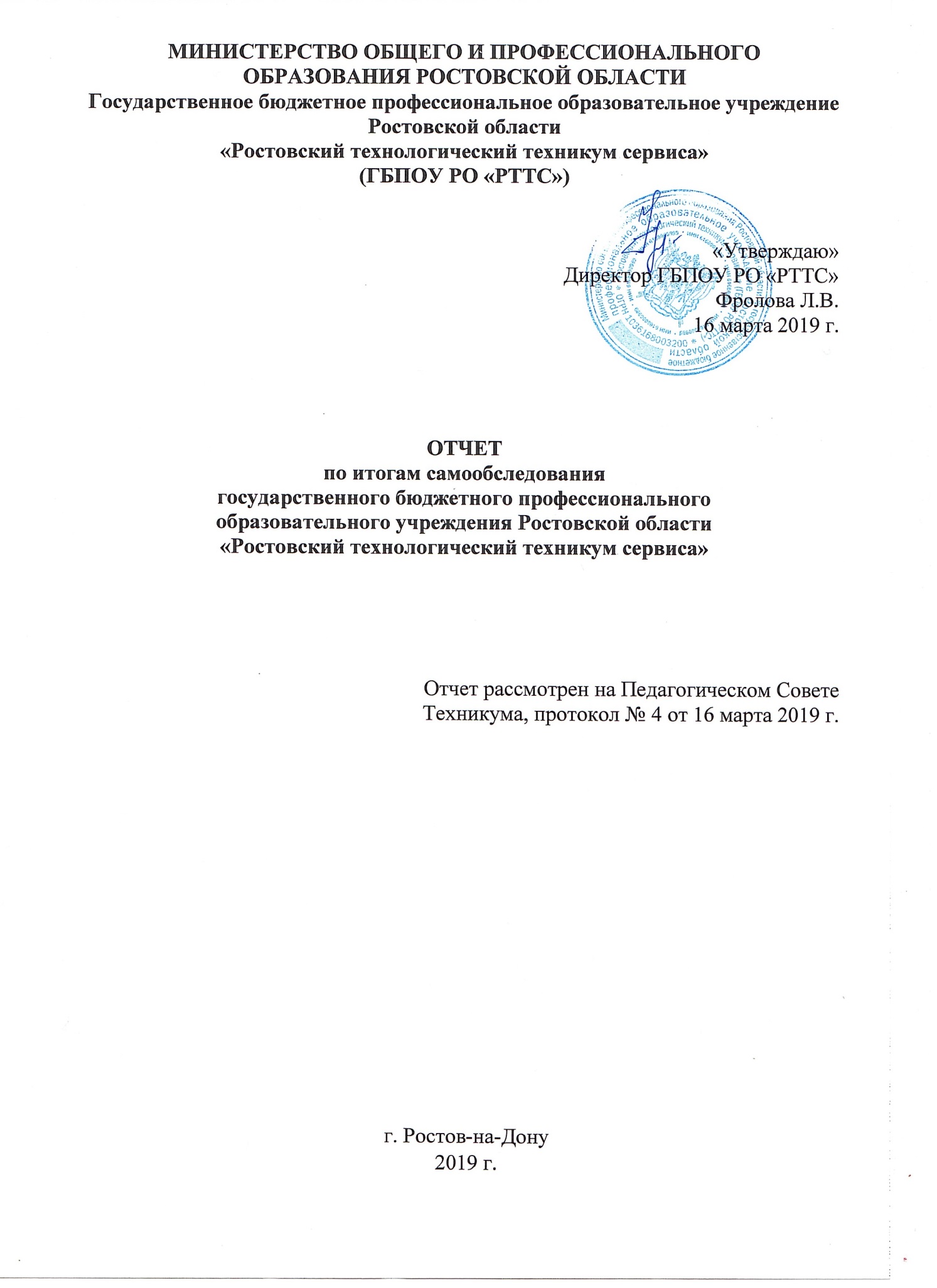 Самообследование деятельности государственного бюджетного профессионального образовательного учреждения Ростовской области «Ростовский технологический техникум сервиса» (далее - ГБПОУ РО «РТТС») осуществлялось по следующим показателям: оценка образовательной деятельности; система  управления организации; содержание  и качество  подготовки обучающихся; организация  учебного процесса; востребованность  выпускников; качество кадрового обеспечения; качество учебно-методического обеспечения; качество  библиотечно-информационного обеспечения; анализ материально-технической базы; качество  функционирования внутренней системы оценки качества образования; анализ показателей деятельности организации, подлежащей самообследованию, устанавливаемых федеральным органом исполнительной власти, на основании:приказа Министерства образования и науки Российской Федерации от 14 июня 2013 г. N 462 «Об утверждении порядка самообследования образовательной организации»; приказа Министерства образования и науки Российской Федерации от 10.12.2013 3 1324 «Об утверждениипоказателей деятельности образовательной организации, подлежащей самообследованию»;решения Педагогического совета техникума от 30 августа 2018 года, протокол №1; приказа директора ГБПОУ РО «РТТС». Оценка образовательной деятельностиОбразовательная деятельность в ГБПОУ РО «РТТС»» осуществляется в соответствии с действующими нормативно-правовыми актами Российской Федерации, Министерства образования и науки РФ, Министерства общего и профессионального образования Ростовской области, а также внутренними локальными актами: Законом Российской Федерации «Об образовании в Российской Федерации» (от 29.12.2012 №273-ФЗ); Федеральными государственными образовательными стандартами среднего профессионального образования (ФГОС СПО) третьего поколения; Приказом Министерства 	образования и науки Российской Федерации от 18 апреля 2013 года №292 «Об утверждении порядка организации и осуществления образовательной деятельности по основным программам профессионального образования»; Приказом Министерства образования и науки Российской Федерации от 14 июня 2013 года №464 «Об утверждении порядка организации и осуществления образовательной деятельности по основным программам среднего профессионального образования»;Уставом ГБПОУ РО «РТТС».Образовательная деятельность в ГБПОУ РО «РТТС» реализуется  на основании лицензии  и свидетельства о государственной аккредитации. 2.Система управления организацииГосударственное бюджетное профессиональное образовательное учреждение Ростовской области «Ростовский технологический техникум сервиса» (далее - техникум) создано в соответствии с приказом Ростовского областного управления профессионально – технического образования от 06.08.1968 г. № 221 путем организации городского технического училища № 57 (ТУ-57), действующего на производственной базе Ростовского областного управления бытового обслуживания населения РСФСР. В соответствии с приказом Ростовского областного управления профессионально – технического образования от 13.09.1984 г. № 408 учреждение переименовано в среднее  профессионально - техническое училище № 6 (СПТУ № 6).В соответствии с приказом Министерства общего и профессионального образования Ростовской области от 19.05.1984 г. № 581 учреждение переименовано в  Профессиональное училище сервиса № 6 (ПЛС № 6).В соответствии с приказом Министерства общего и профессионального образования Ростовской области от 31.05.1999 г. № 1515\839 о реорганизации учреждение переименовано в Профессиональный лицей сервиса № 6.В соответствии с приказом Министерства общего и профессионального образования Ростовской области от 07.12.2001 г. № 2522 учреждение переименовано в Государственное образовательное учреждение начального профессионального образования профессиональный лицей сервиса № 6 (ГОУ НПО ПЛ № 6).В соответствии с приказом Министерства общего и профессионального образования Ростовской области от 03.05.2005 ГОУ НПО ПЛ № 6 преобразован в Государственное образовательное учреждение начального профессионального образования профессиональный лицей сервиса № 6 Ростовской области.В соответствии с приказом Министерства общего и профессионального образования Ростовской области от 25.11.2011 № 835-к ГОУ НПО ПЛ № 6 преобразован в Государственное бюджетное образовательное учреждение начального профессионального образования Ростовской области профессиональный лицей сервиса № 6 (ГБОУ НПО РО ПЛ № 6).В соответствии с приказом Министерства общего и профессионального образования Ростовской области от 15.06.2012 № 470-к ГБОУ НПО РО ПЛ № 6 преобразован в государственное бюджетное образовательное учреждение среднего профессионального образования Ростовской области «Ростовский технологический техникум сервиса» (ГБОУ СПО РО «РТТС»).В соответствии с приказом Министерства общего и профессионального образования Ростовской области от 30.01.2015 № 22 ГБОУ СПО РО «РТТС» переименован в государственное бюджетное профессиональное образовательное учреждение Ростовской области «Ростовский технологический техникум сервиса» (ГБПОУ РО «РТТС»). Устав государственного бюджетного профессионального образовательного учреждения Ростовской области «Ростовский технологический техникум сервиса» согласован заместителем Губернатора Ростовской области – министром финансов Л.В. Федотовой 12.01.2015 г., согласован министром имущественных и земельных отношений, финансового оздоровления предприятий, организаций Ю.С. Молодченко 26.01.2015 г. и утвержден министром общего и профессионального образования Ростовской области Л.В. Балиной 30.01. 2015 г.Полное официальное наименование техникума в настоящее время – государственное бюджетное профессиональное образовательное учреждение Ростовской области «Ростовский технологический техникум сервиса».Сокращенное официальное наименование техникума – ГБПОУ РО «РТТС».Местонахождение  техникума: 344041, г. Ростов – на – Дону, ул. Мадояна, 205Б., телефон, факс: 8 (863) 223-02-51Учредителем и собственником имущества Техникума является Ростовская область. Техникум находится в ведении Минобразования Ростовской области.Свидетельство о постановке на учет юридического лица в налоговом органе - серия61 № 007799650,  ИНН 6168000989, КПП 616801001 выданное Межрайонной инспекцией Федеральной налоговой службы № 24 по Ростовской области, 01.04.1994 г.Лист записи Единого государственного реестра юридических лицОГРН1036168003200, выданное Межрайонной инспекцией Федеральной налоговой службы № 24 по Ростовской области, 13.02.2015 г.Свидетельство о государственной регистрации права61-АИ № 958195, выдано Управлением Федеральной службы государственной регистрации, кадастра и картографии по Ростовской области, 10.03.2015 г.Свидетельство о государственной регистрации права на земельный участок 61-АИ № 958197, выдано Управлением Федеральной службы государственной регистрации, кадастра и картографии по Ростовской области, 10.03.2015 г.Лицензия на осуществление образовательной деятельности, приложение к лицензии - серия 61Л01 № 0002089, регистрационный № 4476 от 12.03.2015 г., выданной Региональной службой по надзору и контролю в сфере образования Ростовской области.ГБПОУ РО «РТТС» ‒ самостоятельная организация, в которой в соответствии с уставом отсутствуют филиалы или представительства. Управление техникумом осуществляется в соответствии с Законом Российской Федерации «Об образовании» и Приказом Минобрнауки России «Об утверждении Порядка организации и осуществления образовательной деятельности по образовательным программам среднего профессионального образования» на принципах демократии, гуманизма, общедоступности, приоритета общечеловеческих ценностей, жизни и здоровья человека, гражданственности, свободного развития личности, автономности и светского характера образования. Управление техникумом осуществляется на основе сочетания принципов самоуправления коллектива и единоначалия. Организационная структура ГБПОУ РО «РТТС» приведена на официальном сайте техникума (www.proflicey6.narod.ru) и соответствует решаемым в техникуме задачам. Непосредственное управление деятельностью техникума осуществляет директор.Общее собрание (конференция) работников и представителей обучающихся (далее - Общее собрание) является органом самоуправления и проводится для принятия Устава, внесения изменений и дополнений к нему, избрания Совета техникума, утверждения правил внутреннего распорядка, решения других вопросов, выносимых на собрание Советом техникума или директором.Порядок организации и подготовки Общего собрания определяется Положением об Общем собрании (конференции) работников и представителей обучающихся, принимаемым Советом техникума и утверждаемым  директором. Общее собрание техникума  проводится не реже 2-х раз в год.В техникуме создан выборный представительный орган, осуществляющий общее руководство техникума – Совет техникума.В целях совершенствования качества обучения и воспитания обучающихся, методической работы, повышения педагогического мастерства преподавателей и мастеров производственного обучения в техникуме создан педагогический совет, методический совет, цикловые методические комиссии педагогов.  Основные задачи, функции и порядок работы этих органов определяются соответствующими положениями.В структуре техникума 2 цикловые методические  комиссии: общеобразовательного, математического и ЕН цикла и цикла ОГСЭ;общепрофессионального и профессионального цикла.Эти комиссии совместно с учебной частью обеспечивают организацию учебной и воспитательной работы, способствуют совершенствованию педагогического мастерства, внедрению педагогических и информационных технологий, организуют работу по созданию системы комплексного методического обеспечения специальностей, профессий и учебных дисциплин.  Вопросы содержания и качества учебно-воспитательного процесса рассматриваются на заседаниях педагогического совета, которые проводятся не реже, чем через 2 месяца.В техникуме создан и функционирует студенческий Совет самоуправления.В техникуме функционируют методический (педагогический) кабинет, Региональный отраслевой ресурсный центр, которые способствуют обеспечению качества деятельности по подготовке высококвалифицированных рабочих, повышению педагогического мастерства и творчества преподавателей, научно-методического обеспечения дисциплин.  Направлением деятельности Регионального отраслевого ресурсного центра является профессиональная подготовка, переподготовка и повышение квалификации специалистов, рабочих кадров и незанятого населения, распространение знаний среди населения, повышение его образовательного уровня, в том числе путем оказания платных услуг.Техникум имеет полное комплексное методическое обеспечение учебно-воспитательного процесса, включая нормативную документацию, учебные планы, учебные и аттестационные программы, основные приказы и указания органов управления образованием.В коллективе техникума регулярно проводится изучение требований охраны труда и безопасного производства, инструктажи и тренинги по пожарной безопасности.В целом система управления содержанием и качеством подготовки специалистов техникума может быть признана достаточно эффективной.Структура управления образовательным учреждением, а также исчерпывающий перечень видов деятельности ГБПОУ РО «РТТС» приведены в Уставе техникума.Все структурные подразделения ГБПОУ РО «РТТС» осуществляют свою деятельность на основании соответствующих локальных актов.Каждая должностная единица техникума обеспечена должностной инструкцией, соответствующей нормам законодательства РФ, согласованной с Советом техникума. Содержание должностной инструкции  доводится до сведения принимаемого сотрудника в соответствии с нормами трудового законодательства. В соответствии с законом об образовании, в ГБПОУ РО «РТТС» утверждены положения, регламентирующие организацию образовательной деятельности. В частности к ним относятся: ‒   Положение об Общем собрании работников и представителей обучающихся;Положение о Совете техникума;Положение о методическом Совете техникума;Положение о педагогическом совете;Положение о заочном отделении ГБПОУ РО «РТТС»;Положение о рецензировании домашних контрольных работ на заочном отделении;Положение о попечительском Совете ГБПОУ РО «РТТС»;Положение о практике обучающихся ГБПОУ РО «РТТС», осваивающих основные профессиональные образовательные программы СПО;Положение о проведении государственной итоговой аттестации по основным профессиональным образовательным программам;Положение о текущем контроле успеваемости и промежуточной аттестации обучающихся ГБПОУ РО «РТТС»;Положение о проведении творческих вступительных испытаний;Положение о формировании фонда оценочных средств для проведения текущего контроля успеваемости, промежуточной и итоговой аттестации обучающихся по учебным дисциплинам и профессиональным модулям;Положение об организации самостоятельной внеаудиторной работы;Положение об организации выполнения и защиты курсовой работы обучающихся;Положение о библиотеке;Положение об организации питания в ГБПОУ РО «РТТС»;Положение о цикловой методической комиссии;Положение по организации выполнения и защиты индивидуального проекта обучающегося;Положение по разработке рабочих программ учебных дисциплин общеобразовательного цикла в рамках реализации программ ППССЗ и ППКРС;Положение об оплате труда работников ГБПОУ РО «РТТС»;Положение о Совете профилактики правонарушений и безнадзорности несовершеннолетних ГБПОУ РО «РТТС»;Положение о порядке приема в ГБПОУ РО «РТТС»;Правила приема в ГБПОУ РО «РТТС»;Правила внутреннего распорядка для студенческого общежития ГБПОУ РО «РТТС»;Правила оказания платных образовательных услуг;Положение о порядке зачисления на полное государственное обеспечение и предоставления дополнительных гарантий по социальной защите прав детей-сирот и детей, оставшихся без попечения родителей, лиц из числа детей-сирот и детей, оставшихся без попечения родителей в период обучения в ГБПОУ РО «РТТС»;Положение о порядке оформления возникновения, приостановления и прекращения отношений между ГБПОУ РО «РТТС» и обучающимся и   (или) родителями (законными представителями) несовершеннолетних обучающихся;Положение о порядке применения к обучающимся и снятия с обучающихся мер дисциплинарного взыскания;Положение о переходе обучающихся по образовательным программам СПО с платного обучения на бесплатное;Положение об апелляции по результатам вступительных испытаний ГБПОУ РО «РТТС»;Положение о порядке назначения государственной академической стипендиии государственной социальной стипендии обучающимся, обучающимся по очной форме обучения за счёт бюджетных ассигнований областного бюджета;Положение о правилах выдачи и ведения студенческого билета и зачетной книжки обучающимся ГБПОУ РО «РТТС»;Положение о портфолио обучающегося;Положение о Совете самоуправления;Положение о студенческом общежитии;Положение о порядке перевода, отчисления и восстановления обучающихся;Положение о порядке и основаниях предоставления академического отпуска обучающихся;Положение о порядке участия обучающихся в формировании содержания своего профессионального образования;Положение о предметной и профессиональной стажировке педагогических работников;Положение о порядке зачёта результатов освоения обучающимися учебных дисциплин, курсов, профессиональных модулей, практики, дополнительных образовательных программ в других организациях;Положение о порядке разработки и утверждения основной профессиональной образовательной программы (ОПОП) в ГБПОУ РО «РТТС»»Положение о нормах профессиональной этики педагогических работников в ГБПОУ РО «РТТС»;Положение о порядке доступа педработников к информационно - телекоммуникационным сетям и базам данных, учебным и методическим материалам, материально – техническим средствам обеспечения образовательной деятельности;Положение о порядке обучения по индивидуальному учебному плану, ускоренному обучению в пределах осваиваемой образовательной программы;Положение о порядке организации и осуществления образовательной деятельности по образовательным программам СПО;Положение о соотношении учебной (преподавательской) и другой педагогической работы в пределах рабочей недели или учебного года;Положение об административно-общественном контроле за охраной труда;Положение об охране труда;Положение об организации обучения детей с ОВЗ;Положение о защите персональных данных ;Положение об организации и осуществлении производственного контроля за соблюдением требований на опасных производственных объектах;Все перечисленные положения соответствуют нормам законодательства РФ (в том числе последним вступившим в силу изменениям). Работа в ГБПОУ РО «РТТС» осуществляется на основе годового (планы работы заместителей директора, планы работы структурных подразделений) и Программы развития техникума на ближайшие 5 лет.  Порядок ведения делопроизводства регламентируется инструкциями по делопроизводству и другими нормативными локальными актами. Выводы: Анализ выполнения лицензионных нормативов и аккредитационных показателей организационно-правового обеспечения показывает:  в техникуме имеются в наличии все необходимые основные документы образовательного учреждения;  перечень и качество документов, формы, порядок их утверждения и регистрации соответствуют нормам правового регулирования в сфере образования. организация управления образовательным учреждением соответствует уставным требованиям. 3.Содержание и качество  подготовки обучающихся3.1. Структура и содержание образовательных программ по реализуемым в техникуме основным профессиональным образовательным программам (ОПОП)В настоящее время техникум реализует следующие профессиональные образовательные программы на базе среднего общего и основного общего образования:программы подготовки специалистов среднего звенаТовароведение и экспертиза качества потребительских товаров;Парикмахерское искусство;Техническая эксплуатация и обслуживание электрического и электромеханического оборудования (по отраслям);Конструирование, моделирование и технология швейных изделий;программы подготовки квалифицированных рабочих и служащихПарикмахерРадиомеханикПродавец, контролер-кассирСроки обучения соответствуют нормативным требованиям.Основные профессиональные образовательные программы по реализуемым в техникуме специальностям и профессиям разработаны в соответствии с законом Российской Федерации от 29.12.2012 № 273 ФЗ «Об образовании в Российской Федерации» и Федеральными  государственными образовательными стандартами среднего профессионального образования (ФГОС СПО). Основные профессиональные образовательные программы направлены на развитие у обучающихся таких качеств личности как ответственность, гражданственность, патриотизм, стремление к саморазвитию и раскрытию своего творческого потенциала, владение культурой мышления, сознание социальной значимости специальности или профессии и устойчивого интереса к ней, способности принимать организационные решения в различных социальных ситуациях и быть готовыми нести за них ответственность, умение критически оценивать собственные достоинства и недостатки, способности выбирать пути и средства развития первых и устранения последних, а также формирование общих и профессиональных компетенций. Разработанные в ГБПОУ РО «РТТС» ОПОП обеспечивают достижение обучающимися результатов освоения основной и вариативной частей в соответствии с требованиями, установленными ФГОС СПО и перечнями дополнительных  профессиональных компетенций, рекомендуемых работодателями. Таким образом, содержание ОПОП обусловлено, помимо требований ФГОС СПО, конкретными социально-экономическими и демографическими особенностями рынка труда Ростовской области и соответствующими запросами работодателей, социальных партнеров, в части формирования дополнительных профессиональных компетенций выпускников. Основная профессиональная образовательная программа подготовки квалифицированных рабочих и служащихпредусматривает изучение следующих учебных циклов:общепрофессионального;профессиональногои разделов:физическая культура;учебная практика;производственная практика;промежуточная аттестация;государственная итоговая аттестация.Основная профессиональная образовательная программа подготовки специалистов среднего звена предусматривает изучение следующих учебных циклов:общего гуманитарного и социально-экономического;математического и общего естественнонаучного;профессиональногои разделов:учебная практика;производственная практика (по профилю специальности);производственная практика (преддипломная);промежуточная аттестация;государственная итоговая аттестация.а так же содержат:общие положения (нормативные документы для разработки ППССЗ   СПО, общая характеристика ППССЗ СПО по специальности \ общая характеристика ППКРС СПО по профессии, требования к абитуриентухарактеристику профессиональной деятельности выпускника по специальности, (область профессиональной деятельности выпускника, объекты профессиональной деятельности выпускника, виды профессиональной деятельности выпускника, требования к результатам освоения основной профессиональной образовательной программы);учебный план ППССЗ СПО по специальности / ППКРС СПО по профессии, календарный учебный график;характеристику  заданий и обоснование времени на выполнение самостоятельной внеаудиторной работы;программы дисциплин, профессиональных модулей;программы государственной итоговой аттестации по специальности / профессии;требования к условиям реализации основной профессиональной образовательной программы (обеспечение педагогическими кадрами, реализующими основную профессиональную образовательную программу в соответствии с требованиями федеральных государственных образовательных стандартов, учебно-методическое и информационное обеспечение учебного процесса, фонд оценочных средств для проведения текущей, промежуточной и итоговой аттестации, материально-техническое обеспечение учебного процесса).Оценка эффективности деятельности ГБПОУ РО «РТТС» по реализуемым в техникуме ОПОП осуществляется через достижение следующих результатов их освоения: ‒ показатели успеваемости, качества обучения и уровня освоения знаний и компетенции обучающихся; ‒ количество победителей  профессиональных конкурсов 	и чемпионатов среди обучающихся образовательных учреждений СПО и молодых специалистов отрасли различных уровней; ‒ положительные заключения работодателей о прохождении обучающимися различных видов практики, выполнении дипломных работ и о профессиональной деятельности выпускников техникума. Количество образовательных программ в лицензии представлено в необходимом количестве для перспективного планирования набора новых обучающихся. Формирование контингента обучающихся в техникуме начинается с момента работы педагогических сотрудников с потенциальными потребителями (школьниками, родителями, работодателями) в рамках плановых мероприятий по профориентационной работе (поездки по школам г. Ростова-на-Дону и Ростовской области, проведение экскурсий по техникуму, проведение «Дней открытых дверей», участие в едином Дне профориентации). Далее формирование контингента обучающихся осуществляется на этапах приема в ГБПОУ РО «РТТС» на 1-ый курс, перевода из других образовательных учреждений профессионального образования; восстановления обучающихся после академического отпуска или службы в рядах РА. В техникуме проводится большая организационная работа  по сохранности контингента посредством: повышения мотивации к учебной деятельности (организация экскурсий на профильные предприятия; привлечение обучающихся к проведению и участию в олимпиадах, конкурсах профессионального мастерства, конференциях, выставках; проведение кружковых занятий и мероприятий в рамках научно-исследовательской деятельности); повышения качества образовательных услуг (применение преподавателями техникума инновационных образовательных, информационных и телекоммуникационных технологий); привлечения родителей (законных представителей) потребителей (обучающихся) образовательных услуг (проведение родительских собраний групп, учебных отделений, телефонных переговоров, индивидуальных бесед и консультаций; участие в малых педагогических советах); улучшения качества воспитательной работы (проведение тематических классных часов; проведение внеаудиторных мероприятий, посвященных будущей специальности; организация встреч с выпускниками техникума); активизации деятельности и заинтересованности педагогов техникума по повышению успеваемости обучающихся (проведение заседаний цикловых комиссий по вопросам успеваемости и посещаемости обучающихся, малых педагогических советов, Педагогического совета, Совета техникума, Методического совета); применения мер дисциплинарной ответственности (организация и проведение Совета по профилактике, вынесение предупреждений, замечаний и выговоров). Сведения об общей численностиобучающихся на 01.03.2019 г.Результаты приема за 3 годаКонтингент обучающихся и динамика его изменения за 3 годаДинамика выпуска специалистов за 3 года3.2. Прием в образовательное учреждениеПрием в техникум осуществляется в соответствии:с частью 4 статьи 111 Федерального закона от 29.12.2012 №273 «Об образовании в Российской Федерации», «Порядком приема граждан на обучение по образовательным программам среднего профессионального образования», утвержденным приказом Министерства образования и науки РФ от 23 января 2014 года №36, Приказа Минобнауки РФ от 11.12.2015 г. «О внесении изменений в Порядок приёма на обучение по образовательным программам СПО, утвержденный приказом Министерства образования и науки РФ от 23 января 2014 года №36»Уставом ГБПОУ РО «РТТС».Данные нормативные документы и приказ директора техникума  регламентируют состав и порядок работы приемной комиссии. Прием в ГБПОУ РО «РТТС»проводится на общедоступной основе, а зачисление абитуриентов осуществляется на основании документа об образовании. В случае, если численность поступающих превышает количество мест, которые финансируются за счет средств, выделяемых из бюджета Ростовской области, зачисление в контингент обучающихся производится на основе результатов освоения поступающими образовательной программы основного общего или среднего общего образования, указанных в представляемых поступающими документах государственного образца. Прием документов в ГБПОУ РО «РТТС» осуществляется с 15 апреля по 15 августа текущего учебного года, и до 25 ноября при наличии свободных мест, на творческие специальности «Парикмахерское искусство» и «Конструирование, моделирование и технология швейных изделий»  - с 15 апреля по 10 августа. Информация о работе приемной комиссии (правила приема, приказ о создании приемной комиссии, протоколы о зачислении прошлых лет, информация о реализуемых в техникумеосновных профессиональных образовательных программах, порядок оказания платных образовательных услуг, информация о профориентационных мероприятиях и т.п.) своевременно обновляется и размещается в приемной комиссии техникума и на сайте. Председателем приемной комиссии является директор. Состав приёмной комиссии, а также порядок её работы объявляется ежегодно на очередной год приказом директора техникума.Приёмная комиссия производит прием абитуриентов для зачисления в техникум на общедоступной основе.При поступлении граждане знакомятся с Уставом, лицензией на право ведения образовательной деятельности по конкретным профессиям, специальностям, а также-свидетельством о государственной аккредитации, Правилами внутреннего распорядка, с датой предоставления оригинала документа об образовании.Профориентационная работа в техникуме ведётся по нескольким направлениям: работа с обучающимися школ района, города, области; работа с родителями выпускников СОШ города (выступления на родительских собраниях); размещение рекламы в СМИ, прокат рекламных роликов на ТВ города и области; участие в ярмарках вакансий и учебных мест «Сделай свой выбор» (совместно с ЦЗН города и области); участие в едином дне профориентации района, города, области;Активная работа по профориентации выпускников СОШ решает основную задачу администрации и педагогического коллектива – выполнение государственного задания.Контрольные цифры приема  за последние 3 года выполнены на 100 %.3.3. Уровень подготовкиПроцесс модернизации системы Российского образования предъявляет высокие требования к уровню сформированности профессиональных и общих компетенций выпускников, которые обеспечивают им востребованность на современном рынке труда, поэтому совершенствование системы оценки качества подготовки специалистов в ГБПОУ РО «РТТС» является одной из важнейших задач деятельности образовательного учреждения. Контроль качества осуществляется через использование различных форм контроля: входной, текущий, рубежный, промежуточный и итоговый.  Анализ системы контроля знаний обучающихся в техникуме в процессе самообследования показал, что контроль с целью определения качества профессиональной готовности студента, осуществляется в соответствии с требованиями Федеральных государственных образовательных стандартов по профессиям и специальностям.  Анализ результатов входного контроля знаний вновь поступивших на обучение в техникумобучающихся показывает, что ежегодно число обучающихся, имеющих низкий уровень знаний при поступлении в техникум, возрастает. В связи с этим на всех учебных занятиях первого курса используются такие методы обучения как сопутствующее повторение и корректирующие задания, обеспечивающие «выравнивание» базисного образовательного уровня обучающихсятехникума.  Результаты входного контроля учебных достижений за последние три года, а также исследования психолога в период адаптации обучающихся, позволяют определить проблемное поле: низкий уровень учебных достижений; низкий уровень культуры; отсутствие устойчивой мотивации к учебной и профессиональной деятельности и выработать меры воздействия: внедрение форм педагогической помощи и поддержки с целью повышения роли студента в процессе обучения; создание психологически комфортных условий взаимодействия всех субъектов образовательного процесса; совершенствование научно-методического обеспечения образовательного  процесса; применение новых форм организации образовательного процесса; реализация современной комплексной системы воспитательных мероприятий. Таким образом, проведение аналитических мероприятий, основанных на всесторонней диагностике вновь поступивших в техникумобучающихся, является отправной точкой для начала осуществления образовательного процесса.  Текущий контроль – это ежедневная оценка уровня знаний и умений обучающихся. Анализ текущей успеваемости проводится по оценкам в журналах учёта учебных занятий. Проводимый анализ предполагает определение наличия текущих отметок у обучающихсятехникума, характер имеющихся отметок свидетельствует о наличии систематического учета знаний обучающихся каждым преподавателем.  Результаты текущей успеваемости обучающихся анализируются на заседаниях цикловых методических комиссий, на малых педагогических советах, Методическом совете, Педагогическом совете. Для выявления качества усвоения учебного материала по разным темам и разделам учебных дисциплин и профессиональных модулей преподаватели используют в учебном процессе разные виды и формы проверочных работ: контрольные работы, тесты, терминологические диктанты, программированные опросы, практические творческие задания, викторины, зачеты, семинары, устные  письменные опросы, экзамены. При определении содержания контрольных заданий преподавателями учитываются требования к уровню подготовки обучающихся по конкретной учебной дисциплине или профессиональному модулю, которые сформулированы в рабочей программе.  Промежуточная аттестация включает в себя проведение зачетов или дифференцированных зачетов, выполнение и защиту курсовых работ, а также проведение экзаменационной сессии в соответствии с утвержденным расписанием. Каждая учебная дисциплина имеет ту или иную форму контроля по итогам семестра, при этом предусмотрены различные формы итогового контроля изучения конкретной дисциплины, междисциплинарного курса, практики, профессионального модуля. Результаты промежуточной аттестации фиксируются журналах учебных, зачетных книжках студента, ведомостях ив аналитических справках.  Результаты промежуточной аттестации обучающихся также анализируются на заседаниях цикловых методических комиссий, педагогических советах и иных советах техникума. Важно отметить, что проведение сравнительного анализа результатов промежуточного контроля знаний с результатами входящего контроля демонстрируют эффективность проводимого в техникуме образовательного процесса.  Анализ результатов промежуточной аттестации по учебным годам демонстрирует в целом стабильные показатели качества знаний, однако следует отметить, что существующие проблемы в формировании и поддержании мотивации обучения у обучающихсятехникума, которые значительно усложняют образовательный процесс, заставляет педагогический осуществлять постоянный поиск средств поддержания качества обученности обучающихся.  Завершающей формой контроля знаний обучающихся является итоговый контроль качества подготовки специалиста, проводимый в ходе государственной итоговой аттестации. Итоговый контроль дает возможность проанализировать результаты обучения по каждой специальности на предмет их соответствия требованиям ФГОС, установить уровень сформированности общих и профессиональных компетенций. Степень освоения программного материала обучающимисяв 2017-18 уч. году по группам дневного и заочного отделения:Степень освоения программного материала обучающимисяв 1 семестре 2018-19 уч. года по группам дневного и заочного отделения:Уровень и качество обученности, степень усвоения студентами программного материала оцениваются на основе анализа результатов промежуточных аттестаций и срезов знаний, проведенных в ходе самообследования. Результаты срезов знаний обучающихся, проведенных в ходе самообследованияВажно отметить, что с целью объективной оценки качества знаний, умений, опыта профессиональной деятельности, общих и профессиональных компетенций обучающихся и их соответствия требованиям работодателей ежегодно в составе государственных аттестационных комиссий работают председатели комиссий, имеющие большой практический опыт деятельности в соответствующей профессиональной сфере. Техникум регулярно учитывает интенсивно изменяющиеся требования к специалистам системы профессионального образования и проводит большую работу по совершенствованию структуры и содержания проведения государственной итоговой аттестации.  Государственная итоговая аттестация (ГИА) выпускников регламентируется федеральными нормативными документами и рекомендациями, утвержденными Министерством образования РФ; приказами Министерства общего и среднего образования  РО и директора ГБПОУ РО «РТТС». В техникуме разработаны программы ГИА по каждой специальности и профессии. Экспертная оценка знаний обучающихся по результатам ГИА достаточно высокая, о чем свидетельствуют цифры в представленных сводных таблицах за период с 2015-2018 гг.  Итоговая аттестация выпускников, предшествующая выпуску, состоит из нескольких  аттестационных испытаний следующих видов: сдача итоговых экзаменов и дифференцированных зачётов по отдельным учебным дисциплинам, профессиональным модулям, включённых в состав итоговой аттестации в рамках основной профессиональной образовательной программы;выполнение выпускной практической квалификационной работы по профессиям в пределах требований ФГОС;защита письменной  экзаменационной работы, выполненной выпускником по теме, определяемой техникумом.         Выпускные практические квалификационные работы соответствуют требованиям к уровню профессиональной подготовки выпускника, предусмотренному тарифно - квалификационной характеристикой. Обучающимся, имеющим отличную успеваемость по дисциплинам общепрофессионального и профессионального циклов, учебной практике, систематически выполняющим в период производственной практики установленные производственные задания, выдаётся работа более высокого уровня квалификации.Письменные экзаменационные работы имеют актуальность и практическую значимость, содержат описание разработанного технологического процесса выполнения практической квалификационной  работы и краткое описание используемого оборудования, инструментов, приборов и приспособлений, а также параметров и режимов ведения процесса.  Результаты государственной итоговой аттестации выпускников ГБПОУ РО «РТТС»	4. Организация учебного процесса4.1 Порядок организации учебного процессаУчебный процесс в техникуме регламентируется:требованиями Федеральных государственных образовательных стандартов по реализуемым специальностям и профессиям, Приказом Министерства образования и науки Российской Федерации от 14 июня 2013 г. №464 «Об утверждении порядка организации и осуществления образовательной деятельности по образовательным программам среднего профессионального образования»  Уставом ГБПОУ РО «РТТС».Образовательная деятельность осуществляется на государственном языке Российской Федерации – русском языке. Учебный процесс в техникуме строится в соответствии с графиком учебного процесса, составленным на основе утвержденных рабочих учебных планов. График учебного процесса устанавливает последовательность реализации ОПОП специальности: теоретическое обучение, практики, промежуточную и государственную (итоговую) аттестации, каникулы с учетом модульно-компетентностного принципа организации учебного процесса.  График учебного процесса разрабатывается до начала следующего учебного года, утверждается директором и доводится до сведения участников образовательного процесса. В соответствии с графиком учебного процесса учебный год в техникуме начинается 1 сентября (на дневном отделении). Окончание учебного года определяется рабочим учебным планом по конкретной специальности или профессии. Учебный год разделен на семестры, продолжительность каждого семестра определяется рабочим учебным планом по конкретной специальности или профессии. Периодичность промежуточной аттестации определяется рабочими учебными планами. В ГБПОУ РО «РТТС» установлена шестидневная учебная неделя. Занятия проводятся в 1 смену с учетом недельной учебной нагрузки обучающихся (не более 54 академических часа в неделю на все виды аудиторной и внеаудиторной нагрузки; не более 36 часов в неделю аудиторных занятий обучающихся очной формы обучения). Для всех видов аудиторных занятий академический час устанавливается продолжительностью 45 минут. При необходимости занятия могут проводиться сдвоенными - по два академических часа или по 6 часов одного МДК. Расписание звонков предусматривает наличие перерывов между уроками – 5 минут, большой перерыв – 30 минут. Расписание учебных занятий составляется в соответствии с графиком учебного процесса, с соблюдением нормативов учебной нагрузки на полугодие для очной формы обучения, для заочной формы обучения на лабораторно-экзаменационную сессию. Расписание утверждается директором техникума. Учебное расписание предусматривает непрерывность учебного процесса в течение учебного дня и равномерное распределение учебной работы обучающихся в течение недели. В нем имеются сведения о наименованиях учебных групп, учебных дисциплинах, времени и месте проведения занятий. С учетом особенностей кадрового обеспечения и особенностей функционирования других процессов, непосредственно влияющих на организацию учебного процесса (направление работников в служебные командировки, курсы повышения квалификации, нахождение на больничных листах), в расписание учебных занятий могут вноситься оперативные изменения и дополнения, которые доводятся до сведения обучающихся и преподавателей работниками учебнойчасти. Проведение консультационных занятий регламентируется отдельным расписанием консультаций. В соответствии  с графиком учебного процесса и рабочей программой, по каждой учебной дисциплине преподавателями ежегодно разрабатываются календарно-тематические планы. Записи в журналах теоретического обучения, факультативных занятий совпадают с содержанием календарно- тематических планов.  Для организации учебного процесса на заочном отделении зав.отделением составляет расписание на период лабораторно-экзаменационной сессии и расписание  групповых и индивидуальных консультаций. Замены в расписании учебных занятий в случае болезни преподавателей  или других уважительных причин их отсутствия осуществляются зам.директора по  учебной работе. На основании рабочих учебных планов и программ по всем дисциплинам разработаны календарно-тематические планы, которые рассмотрены на заседаниях цикловых комиссий и утверждены заместителем директора по учебной работе. Основными формами текущего учета результатов освоения обучающимися образовательных программ являются:  зачетные книжки обучающихся (для обучающихся по ППССЗ),учебные  карточки обучающихся (для обучающихся по ППКРС);  журналы учебных групп;  ведомости дифференцированных зачетов, контрольных работ, экзаменов, курсовых и выпускных квалификационных работ, всех видов практик;  сводные ведомости успеваемости обучающихся (по итогам промежуточной аттестации);  направления на сдачу академических задолженностей (по итогам промежуточной аттестации);  На каждую учебную группу в техникуме заведен классный журнал учебных занятий и учета посещаемости обучающихся. Записи тем в журналах соответствуют календарно-тематическим планам по дисциплинам. Журналы ведутся с соблюдением установленных требований по их  заполнению. Ведение учебных журналов систематически контролируется заместителем директора по учебной работе и зав. заочным отделением.  В техникуме установлены следующие основные виды учебной деятельности: урок, лекция, семинар, практическое занятие, практическое или лабораторное занятие, консультация, самостоятельная работа, учебная и производственная практики, выполнение курсовой работы (курсовое проектирование), а также могут проводиться другие виды учебных занятий, определенные рабочим учебным планом.Урок, как форма организации учебного процесса представляет все его компоненты: цель, содержание, средства, методы, деятельность по организации и управлению и все его дидактические элементы. Сущность и назначение урока в процессе обучения как целостной динамической системы сводится к коллективно-индивидуальному взаимодействию преподавателя и обучающихся, в результате которого происходит усвоение студентами знаний, умений и навыков, развитие их способностей, опыта деятельности, общения и отношений, а также совершенствование педагогического мастерства преподавателя.  Лекция - главное звено дидактического цикла обучения. Ее цель - формирование ориентировочной основы для последующего усвоения студентами учебного материала. Семинар - форма учебно-практических занятий, которая применяется следующей за лекцией в дидактическом цикле обучения, с целью формирования навыков профессиональной полемики и закрепления обсуждаемого материала.  Практическое занятие включает такие виды, как лабораторную работу, упражнение, семинар в его разновидностях. Аудиторные практические занятия играют исключительно важную роль в выработке у обучающихся навыков применения полученных знаний для решения практических задач в процессе совместной деятельности с преподавателями. Если лекция закладывает основы научных знаний в обобщенной форме, практические занятия призваны углубить, расширить и детализировать эти знания, содействовать выработке навыков профессиональной деятельности. Практические занятия развивают научное мышление и речь обучающихся, позволяют проверить их знания, в связи с чем, упражнения, семинары, лабораторные работы выступают важным средством достаточно оперативной обратной связи. Лабораторные занятия направлены на экспериментальное подтверждение теоретических положений и формирование учебных, профессиональных практических умений обучающихся и составляют важную часть их профессиональной подготовки. Лабораторные занятия способствуют интеграции мыслительной и практической деятельности обучающихся, развитию коммуникативных способностей, профессиональной самостоятельности и мобильности. Консультация – это занятие, направленное на решение интеллектуальных проблем, возникших у обучающихся в процессе самостоятельной образовательной деятельности. При реализации перечисленных видов учебной деятельности в техникуме широко применяются современные педагогические технологии,  как инструментарий повышения качества учебного процесса, так как от выбранной педагогической технологии и степени ее адекватности ситуации и студенческому контингенту во многом зависит качество обучения. В педагогическом инструментарии преподавателей техникума информационные технологии, технологии модульного обучения, игровые технологии, технология развития критического мышления, технология обучения на основе схем, технология дифференцированного обучения. С целью организации активной познавательной деятельности обучающихся используется метод анализа конкретных ситуаций, имитационные упражнения, проблемные ситуации, компьютерные симуляции. Процедура промежуточной аттестации обучающихсятехникума регламентирована локальным актом «Положение о текущем контроле знаний и промежуточной аттестации».  Промежуточная аттестация оценивает результаты учебной деятельности студента за семестр. Основными формами промежуточной аттестации являются: экзамен по отдельной дисциплине (МДК), квалификационный экзамен по профессиональному модулю, зачет, комплексный зачет по двум или нескольким дисциплинам (МДК, УП и ПП), дифференцированный зачет  по отдельной дисциплине (МДК), комплексный дифференцированный зачет по двум или нескольким дисциплинам (МДК, УП и ПП), курсовая работа и другие формы. Формы промежуточной аттестации для каждой учебной единицы устанавливаются рабочим учебным планом. Общее число сдаваемых студентами при промежуточной аттестации в течение одного учебного года экзаменов не превышает 8, а зачетов – 10, что соответствует требованиям ФГОС. Зачет, дифференцированный зачет проводятся за счет объема времени, отводимого на изучение дисциплины. При проведении зачета уровень подготовки студента фиксируется в зачетной книжке и ведомости словом «зачет». При проведении дифференцированного зачета уровень подготовки студента оценивается в баллах. Экзамены проводятся в период экзаменационных сессий, установленных графиком учебного процесса. На каждую экзаменационную сессию составляется расписание экзаменов, которое утверждается директором и доводится до сведения участников образовательного процесса за две недели до начала сессии. Промежуточная аттестация в условиях реализации модульно - компетентностного подхода проводится непосредственно после завершения освоения программы профессионального модуля. Форма проведения экзамена доводится до сведения обучающихся в начале соответствующего семестра. В период подготовки к экзамену проводятся консультации по экзаменационным материалам за счет общего бюджета времени, отведенного на консультации. Оценка, полученная на экзамене, заносится преподавателем в зачетную книжку студента и экзаменационную ведомость. По завершении всех экзаменов допускается пересдача экзаменов, дифференцированных зачетов, зачетов, по которым студент получил неудовлетворительную оценку. С целью повышения оценки допускается повторная сдача экзамена и дифференцированного зачета. Процедура повторной сдачи экзамена, дифференцированного зачета, зачета предполагает оформление направления на пересдачу отделением по личному заявлению обучающихся.  Курсовая работа (проект) является одним из основных видов учебных занятий и формой контроля учебной работы обучающихся. Выполнение студентом курсовой работы осуществляется на заключительном этапе изучения дисциплины (МДК), в ходе которого формируются  общие и профессиональные компетенции. Количество курсовых работ, наименование дисциплин (МДК), по которым они предусматриваются, количество часов обязательной учебной нагрузки студента, отведенное на их выполнение, а так же сроки выполнения курсовой работы определяются рабочим учебным планом. Тематика курсовых работ  и выпускных квалификационных работ разрабатывается преподавателями, рассматривается и принимается соответствующими цикловыми комиссиями и утверждается заместителем директора по учебной работе. Закрепление за студентами тем выпускных квалификационных работ, назначение руководителей и консультантов осуществляется приказом по техникуму. Общее руководство и контроль за ходом выполнения курсовой работы осуществляет преподаватель соответствующей дисциплины (МДК). Завершается выполнение курсовой работы защитой, которая проводится за счет объема времени, предусмотренного на изучение дисциплины (МДК). Курсовая работа (проект) может стать составной частью выпускной квалификационной работы. Для подготовки выпускной квалификационной работы студенту назначается руководитель и консультант по экономическим вопросам. Закрепление за студентами тем выпускных квалификационных работ, назначение руководителей и консультантов осуществляется приказом по техникуму. Защита выпускных квалификационных работ проводятся на открытых заседаниях государственной аттестационной комиссии с участием не менее двух третей ее состава. Самостоятельная работа обучающихся – важная и обязательная составляющая профессиональной подготовки специалистов призванная развивать познавательные способности обучающихся, формировать самостоятельность мышления, способность к саморазвитию, самосовершенствованию и самореализации. Объем времени, отводимый на внеаудиторную самостоятельную работу по каждой дисциплине (МДК), определяется рабочим учебным планом. Планирование объема времени, отводимого на внеаудиторную самостоятельную работу по каждой дисциплине, модулю, и еѐ содержание определяется рабочей программой.  Инструктаж перед выполнением студентами внеаудиторной самостоятельной работы, а так же контроль результатов внеаудиторной самостоятельной работы осуществляется преподавателем в пределах времени, отведенного на обязательные аудиторные занятия по дисциплине (МДК). Во время выполнения студентами внеаудиторной самостоятельной работы преподаватель проводит консультации за счет общего бюджета времени, отведенного на консультации. В качестве форм и методов контроля внеаудиторной самостоятельной работы обучающихся используются тестирование, отчеты, доклады, презентации, контрольные работы, защиты работ и т.п. С целью эффективной организации внеаудиторной самостоятельной работы обучающихся в состав учебно - методических комплексов включены методические рекомендации по организации внеаудиторной самостоятельной работы обучающихся, которые содержат  по всем видам заданий описание целей, содержания, сроков выполнения, требований к результатам и критерии оценки. Составной частью ОПОП является практика. Она представляет собой вид учебных занятий, обеспечивающих практико-ориентированную подготовку обучающихся и подразделяется на учебную и производственную.  Практика имеет целью комплексное освоение студентами всех видов профессиональной деятельности по специальности (профессии), формирование базовых и дополнительных общих и профессиональных компетенций, а также приобретение необходимых умений и опыта практической работы по специальности.  Практика обучающихся, осваивающих образовательные программы в ГБПОУ РО «РТТС» осуществляется на основании: − Закона Российской Федерации от 29.12.2012 г. № 273-ФЗ «Об образовании в Российской Федерации»; Областного закона от 14.11.2013 г. № 26-ЗС «Об образовании в Ростовской области»; − приказа Минобрнауки России от 14.06.2013 г. № 464; − положения о практике обучающихся, осваивающих основные профессиональные образовательные программы среднего профессионального образования, утвержденным приказом Минобрнауки России от 18.04.2013 г. № 291; − Устава ГБПОУ РО «РТТС». Видами практики обучающихся, осваивающих основные профессиональные образовательные программы подготовки специалистов среднего звена и подготовки квалифицированных рабочих и служащих, являютсяучебная практика и производственная практика (по профилю специальности и преддипломная). Учебная практика направлена на формирование у обучающихся умений, приобретение первоначального практического опыта и реализуется в рамках профессиональных модулей ОПОП по основным видам профессиональной деятельности для последующего освоения ими общих и профессиональных компетенций по избранной специальности (профессии). Практика по профилю специальности (производственная) направлена на формирование у обучающегося общих и профессиональных компетенций, приобретение практического опыта и реализуется в рамках профессиональных модулей ОПОП СПО по каждому из видов профессиональной деятельности, предусмотренных ФГОС. Преддипломная практика направлена на углубление первоначального практического опыта обучающегося, развитие общих и профессиональных компетенций, проверку его готовности к самостоятельной трудовой деятельности, а также на подготовку к выполнению выпускной квалификационной работы в организациях различных организационно-правовых форм. В основе организации производственной практики лежат принципы непрерывности, преемственности, систематичности, комплексности в соответствии с программной практики, предусматривающей логическую взаимосвязь и сочетание теоретического и практического обучения, преемственность всех этапов практики.Производственная практика организуется на основе долгосрочных договоров с базовыми предприятиями и персональных договоров, заключенных студентами.В соответствии с договором каждому студенту выдается направление на практику, дневник-отчет в котором представлена программа практики. С каждой группой направляемой на практику проводится инструктивное совещание с детальным обсуждением программы практики.При проведении производственной практики на каждую учебную группу оформляются следующий комплект документов:- приказ о допуске обучающихся к производственной практике с указанием учреждения в соответствии договора;- инструктаж по охране труда в период практики с росписью в журнале регистрации инструктажа на рабочем месте;- методические рекомендации для обучающихся по оформлению дневника-отчета по учебной и производственной практике.Учебная практика осуществляется как непрерывным циклом, так и путем чередования с теоретическими занятиями. Методическое обеспечение практикой и контроль ее организации возлагается на преподавателей специальных дисциплин и мастеров производственного обучения. Учебная практика проходит в учебно-производственных мастерских, согласно  учебных планов, программ по учебной практике, перечней учебно-производственных работ по профессиям, под руководством мастеров производственного обучения.. Результатом учебной практики, после сдачи квалификационного экзамена и составления протокола квалификационной комиссией утвержденной приказом директора техникума, является присвоение студентам квалификации по рабочей профессии. Хорошая теоретическая и практическая подготовка обучающихся-практикантов подтверждается положительными отзывами в дневниках-отчетах руководителями практик от предприятий и положительными их характеристиками. Производственная практика проходит на предприятиях социальных партнеров ЗАО «Сервисный центр» Лебединый торговый дом, УМП «Самарский дом быта», ООО «Техно Климат», ООО «Гарант», ООО «Югмонтажэлектро», ОАО «ДонЭнерго», ООО «Швейная мануфактура», ООО «Сарто», ИП Варсегова И.А. – центр красоты, ИП Курбанов Э.К. – салон красоты «Престиж», ИП Луговая Ю.В. – салон красоты, ИП Струкачева – салонкрасоты,  ИП Буслаева И.В.,  ИП МисюринаЭ.Н. – салон красоты «Эллада»,  ООО «Ассорти - Трейдинг»,  ИП Акопян С.М. – магазин «Обновка», ООО «Касторама Рус», ООО «Модерн», ООО «Лента», ООО «Дон Фрут»в форме производственной деятельности в условиях реального производственно-организационного процесса на основе договоров, заключаемых между техникумом и организациями. Общее руководство практикой  осуществляется заместителем директора по учебно-производственной работе, который: организует и осуществляет контроль за разработкой рабочих программ практики обучающихся; осуществляет выбор организаций для проведения практики и организует своевременное заключение договоров на проведение практики обучающихся; согласовывает с организациями, участвующими в проведении практики, рабочие программы 	практики, содержание и планируемые результаты практики; обеспечивает ознакомление руководителей организаций с программами Практики в соответствии с договорами; определяет совместно с организациями процедуру оценки общих и профессиональных компетенций обучающегося, освоенных им в ходе прохождения практики; контролирует условия поведения практики организациями, в том числе требования охраны труда, безопасности жизнедеятельности и пожарной безопасности в соответствии с правилами и нормами, в том числе отраслевыми;  контролирует деятельность всех лиц, участвующих в организации и проведении практики; контролирует ведение документации по практике; анализирует результаты выполнения программ практики и на основании этого анализа составляет годовой отчет; совместно с председателями цикловых методических комиссий систематически ведет работу по совершенствованию процесса организации и проведения практик. распределяет обучающихся по организациям, участвующим в проведении практики; формирует группы в случае применения групповых форм проведения практики; готовит к утверждению графики проведения практики и консультаций, доводит их до сведения преподавателей, обучающихся и организаций; обеспечивает информирование обучающихся о сроках проведения практики и формах аттестации по ней; организует руководство и контроль организации и проведения практики; выявляет недостатки в организации и проведении практики и своевременно принимает меры по устранению их; контролирует своевременность сдачи отчетной документации и прохождения аттестации после окончания практики. Председатели цикловых методических комиссий: обеспечивают разработку рабочих программ практик, контролируют их содержание, в случае необходимости организуют их актуализацию; готовят предложения по подбору групповых руководителей практики; организую проведение установочных и итоговых собраний обучающихся по практике; обеспечивают разработку и согласование с работодателями фондов оценочных средств для прохождения практики; разрабатывают и согласовывают с организациями формы отчетности о прохождении практики; участвуют в оценке общих и профессиональных компетенций студента, освоенных им в ходе практики; анализируют выполнение программ практики и обеспечивают обсуждение итогов практики на заседаниях ЦМК. Руководитель практики от техникума: разрабатывает, представляет на рассмотрение цикловой комиссии и утверждение заместителю директора по учебной работе рабочие программы практик; разрабатывает, представляет на рассмотрение цикловой комиссии тематику индивидуальных заданий обучающимся техникума на период прохождения практики; знакомит обучающихся с программой практики; оформляет аттестационные листы практикантов; проводит инструктаж по охране труда, безопасности жизнедеятельности и пожарной безопасности по видам работ данной специальности; проводит консультации со студентами перед направлением их на практику с разъяснением целей, задач и содержания практики; участвует в подборе организаций – баз практик; участвует в распределении обучающихся по местам прохождения практики; принимает участие в распределении обучающихся по рабочим местам или перемещении их по видам работ; осуществляет совместно с руководителем практики от организации контроль правильного распределения обучающихся в период практики и соответствия рабочих мест требованиям рабочей программы практики; проводит индивидуальные и групповые консультации в ходе практики; оказывает методическую помощь студентам при выполнении ими заданий и сборе материалов к выпускной квалификационной работе; проверяет ход прохождения практики студентами, выезжая в организации, участвующие в проведении практики; осуществляет мониторинг трудовой дисциплины и соблюдения студентами правил внутреннего распорядка, охраны труда, безопасности жизнедеятельности и пожарной безопасности при прохождении практики; контролирует совместно с руководителем практики от организации выполнение студентами различных видов работ, предусмотренных рабочей программой практики; регулярно информирует зам. директора по УПР о ходе практики; обеспечивает совместно с руководителем практики от организации своевременную аттестацию обучающихсятехникума по практике. Руководитель практики от организации осуществляет общее руководство практикой обучающихся и назначает ответственных руководителей практики от предприятия (учреждения, организации). Непосредственное руководство практикой обучающихся в отделах, лабораториях и других подразделениях возлагается на квалифицированных специалистов, которым поручается группа практикантов и в обязанности которых входит:распределение практикантов по рабочим местам в соответствии с графиком прохождения практики;проведение инструктажа по охране труда, противопожарной безопасности и производственной санитарии на предприятии и на рабочем месте при выполнении конкретных видов работ;осуществление постоянного контроля за работой практикантов, обеспечения выполнения программы практики;оценивание качества работы практикантов, составление производственных характеристик с отражением в них выполнения программы практики, индивидуальных заданий;оказания помощи обучающимся в подборе материала для выпускной квалификационной работы (дипломных проектов);внесение предложений по совершенствованию организации производственной (преддипломной) практики.Аттестация обучающихся по итогам практики проводится на основании предоставленной отчетности, в состав которой входит: дневник практик; производственнаяхарактеристика студента; аттестационный лист; отчет. Оценку сформированности обучающимися общих и профессиональных компетенций выставляет руководитель практики от техникума. Выводы: учебно-программная документация соответствует ФГОС СПО по всем формам обучения; методическое обеспечение образовательного процесса соответствует предъявляемым требованиям;  объем нагрузки на студента не превышает норм установленных ФГОС СПО; организация промежуточной и итоговой аттестации обучающихся и выпускников соответствует требованиям ФГОС СПО. 4.2.Экспериментальная, учебно-исследовательская деятельностьОпытно-экспериментальная деятельность обучающихся РТТС, рационализаторская деятельность, техническое творчество направлены на:- расширение и углубление знаний по изучаемым дисциплинам;- освоение методов конструирования (моделирования) технических объектов;-воспитания интереса к научно-исследовательской рационализаторской деятельности, к будущей профессии.Опытно-экспериментальная работа обучающихся и преподавателей планируется цикловыми методическими комиссиями. Организуют экспериментальную, учебно-исследовательскую деятельность обучающихся руководители кружков, заведующие кабинетами и лабораториями. Организационное и методическое руководство опытно-экспериментальной работой осуществляется заместителем директора по учебной работе.Экспериментальная, учебно-исследовательская деятельность ведется на базе учебных кабинетов, лабораторий, учебных мастерских. Цикловые методические комиссии разрабатывают и утверждают документацию по исследовательской работе обучающихся в учебном процессе:тематику индивидуальных заданий;тематику курсовых и дипломных работ с элементами исследований;перечень лабораторных работ с элементами исследований;тематику индивидуальных заданий с элементами исследовательского характера на период производственных практик.Характер исследовательской работы обучающихся определяется тематикой и спецификой работы цикловых комиссий и может включать в себя:экспериментальные работы;теоретические работы;реферативные работы.изучение истории деятельности и трудов основоположников отраслей наук и производства;творческие работы.Подтверждением о проделанной работе являются  протоколы олимпиад, опубликованные работы, протоколы заседания цикловых комиссий, грамоты и дипломы обучающихся-победителей и участников:обучающаяся группы №2 курса I Ропаева Александра– участник XI-й Всероссийской олимпиады по математике «Математика и Я», «Синтез» (25.02.18 г.);обучающаяся группы № 3 курса III Шевцова Екатерина стала дипломантом (2 место) в региональном чемпионате национального конкурса «WorldSkills» в компетенции «Парикмахерское искусство», 2018 г.Обучающиеся 8 группы II курса Лебедев Андрей и Цымбалова Мария стали дипломантами (2 место) в региональной научно-практической конференции «Моя профессия-моё будущее» (февраль 2018 г.), а обучающаяся 1 группы I курса Гориславская Анна и обучающаяся 10 группы III курса Енгоян Эрминэ были награждены дипломами участников данной конференции.обучающаяся группы №7 курса IIIАваковаАна: – дипломант I-й степени во Всероссийской олимпиаде Высшая статистика «СМИ Росмедаль» (20.02.18 г.),обучающаяся группы №7 курса III Сидоренко Олеся – участник Всероссийской олимпиады по Статистике «Мир Олимпиад», (20.02.18 г.);обучающаяся группы №7 курса IIIКайдаш Екатерина – победитель III-й степени Всероссийской олимпиады по Статистике «Мир Олимпиад», (21.02.18 г.);обучающаяся группы №10 курса III Рязанцева Виктория – участник Всероссийской олимпиады по математике «Математика и Я», «Синтез», (20.05.18 г.);обучающийся группы №12 курса II Поляков Дмитрий – участник Всероссийской олимпиады по математике «Математика и Я», «Синтез», (20.05.18 г.);обучающаяся группы №12 курса II Звягина Анастасия – участник Всероссийской олимпиады по математике «Математика и Я», «Синтез», (20.05.18 г.);обучающаяся группы №12 курса II Белова Анастасия – участник Всероссийской олимпиады «Элементы высшей математики», «Мир олимпиад», (09.04.18 г.);обучающаяся группы №12 курса II Павлова Диана – участник Всероссийской олимпиады «Элементы высшей математики», «Мир олимпиад», (06.04.18 г.);обучающаяся группы №12 курса II Лякина Татьяна – дипломант I-й степени во Всероссийской олимпиаде по математике «Математика и Я», «Синтез», (20.05.18 г.);обучающаяся группы №12 курса II  Рязанова Эльвира – участник Всероссийской олимпиады по математике «Математика и Я», «Синтез», (20.05.18 г.);обучающаяся группы №18 курса IМусорина Валерия – дипломант II -й степени во II-м Международном дистанционном конкурсе «Старт» по математике, (27.04.18 г.);Диплом за I место в I Областном литературно-поэтическом конкурсе «Небесные ласточки» среди студентов профессиональных образовательных учреждений Ростовской области, посвященного летчицам-героиням. Филенко Алина Олеговна.Диплом за III место в номинации «Вокал» II Областного литературно-поэтического конкурса «Ростовская осень», посвященного 80-летию                       В.С. Высоцкого среди профессиональных учебных заведений Ростовской области. Денежный Олег Олегович.Диплом за участие во II Областном литературно-поэтическом конкурсе «Ростовская осень», посвященного 80-летию В.С. Высоцкого среди профессиональных учебных заведений Ростовской области. Награждены студенты: Овод Екатерина Владимировна, Цымбалова Мария Сергеевна, Денежный Олег Олегович.Грамота за участие в I Областном литературно-поэтическом конкурсе «Небесные ласточки» среди студентов профессиональных образовательных учреждений Ростовской области, посвященного летчицам-героиням. Курак Ксения Сергеевна.Сертификат за участие в международной олимпиаде «Инфоурок» осенний сезон 2018 по русскому языку (10 класс, базовый уровень) Недоруб Данил Алексеевич. 30.11.2018.Сертификат за участие в международной олимпиаде «Инфоурок» осенний сезон 2018 по русскому языку (10 класс, базовый уровень) Оганесян Лаврентий Арменович. 30.11.2018.Сертификат за участие в международной олимпиаде «Инфоурок» осенний сезон 2018 по русскому языку (10 класс, базовый уровень) Скуйбеда Максим Олегович. 30.11.2018.Сертификат за участие в международной олимпиаде «Инфоурок» осенний сезон 2018 по русскому языку (10 класс, углубленный уровень) Скуйбеда Максим Олегович. 30.11.2018.Сертификат за участие в международной олимпиаде «Инфоурок» осенний сезон 2018 по русскому языку (10 класс, базовый уровень) Шептухин Денис Николаевич. 30.11.2018. Сертификат за участие в международной олимпиаде «Инфоурок» осенний сезон 2018 по русскому языку (10 класс, углубленный уровень) Шептухин Денис Николаевич. 30.11.2018.Сертификат участника Областного конкурса творческих работ студентов учреждений профессионального образования Ростовской области, посвященного 190-летию Л.Н. Толстого, в номинации «Размышляя о Толстом-педагоге». Участник Белла Станислав, обучающийся в 13 группе. 1-30 ноября 2018 года.Сертификат участника Областного конкурса творческих работ студентов учреждений профессионального образования Ростовской области, посвященного 190-летию Л.Н. Толстого, в номинации «Размышляя о Толстом-педагоге». Участник Марченко Александр, обучающийся в 13 группе. 1-30 ноября 2018 года.Сертификат участника Областного конкурса творческих работ студентов учреждений профессионального образования Ростовской области, посвященного 190-летию Л.Н. Толстого, в номинации «Размышляя о Толстом-педагоге». Участник Скуйбеда Максим, обучающийся в 4 группе. 1-30 ноября 2018 года. Сертификат участника Областного конкурса творческих работ студентов учреждений профессионального образования Ростовской области, посвященного 190-летию Л.Н. Толстого, в номинации «Размышляя о Толстом-педагоге». Участница Кучина Екатерина, обучающаяся в 9 группе. 1-30 ноября 2018 года. Сертификат участника Всероссийского правового (юридического) диктанта (2018) Шептухин Денис Николаевич. Сертификат участника Всероссийского правового (юридического) диктанта (2018) Павлова Диана Юрьевна. обучающаяся группы №18 курса I Семенова Анастасия – диплом III-й степени во II -м Международном дистанционном конкурсе «Старт» математика, (27.04.18 г.);обучающаяся группы №18 курса IРотенко Фаина – дипломант I-й степени во II -м Международном дистанционном конкурсе «Старт» по математике, (27.04.18 г.);обучающаяся группы №18 курса I Филенко Алина – участник II -го Международного дистанционного конкурса «Старт» по математике, (27.04.18 г.);обучающаяся группы №18 курса IХодыка Анастасия – участник II -го Международного дистанционного конкурса «Старт» по математике, (27.04.18 г.); обучающаяся группы №1 курса I Созинова Ирина – победитель I-й степени Всероссийской олимпиады «Математика на отлично», «Мир олимпиад», (27.05.18 г.).Диплом I-й степени в Международной дистанционной олимпиаде «Копилка знаний» (русская литература), 15.02.2018 г. (обучающаяся группы №1 курса IФерсюк Дарья);                     Диплом II-й степени в Международной дистанционной олимпиаде «Копилка знаний» (русская литература), 15.02.2018 г. (обучающийся группы №6 курса I Точеный Дмитрий);Сертификат за участие в Международной дистанционной олимпиаде «Копилка знаний» (русская литература), 15.02.2018 г. (обучающийся группы №2 курса I Беда Людмила);Сертификат за участие в Международной дистанционной олимпиаде «Копилка знаний» (русский язык), 15.02.2018 г. (обучающийся группы №18  курса IХодыка Анастасия);Сертификат за участие в Международной дистанционной олимпиаде «Копилка знаний» (русский язык), 15.02.2018 г. (обучающийся группы №2  курса I Репина Ксения); Сертификат за участие в Международной дистанционной олимпиаде «Копилка знаний» (русский язык), 15.02.2018 г. (обучающийся группы №6 курса I Ларионов Денис);Сертификат за участие в Международной дистанционной олимпиаде «Копилка знаний» (русский язык), 15.02.2018 г. (обучающийся группы №2  курса I Пецикян Алла);Сертификат за участие в Международной дистанционной олимпиаде «Копилка знаний» (русский язык), 17.03.2018 г. (обучающийся группы №6 курса I Точеный Дмитрий);Сертификат участника ХI-й Всероссийской олимпиады по русскому языку "Наше слово" для учащихся 9-11 классов. Период проведения: 20.11.2017-25.02.2018 г. (обучающаяся группы №2 курса I Ропаева Александра);Диплом победителя (III место) в Областном конкурсе художественной самодеятельности для лиц с ограниченными возможностями здоровья «Мир один для всех»: номинация (жанр) - Художественная декламация стихотворение «Людей неинтересных в мире нет» Е.А. Евтушенко,  30 марта 2018 г. (обучающаяся группы №12 курса II Рязанова Эльвира); Грамота за участие в региональном этапе Областной олимпиады по общеобразовательным дисциплинам «Русский язык» и «Литература» на базе ГБПОУ РО «РАДК», 17 апреля 2018 г. (обучающаяся группы №1 курса IФерсюк Дарья);Сертификат за участие в Международной олимпиаде по биологии для студентов, проводимой на портале дистанционных олимпиад и конкурсов «Мир», апрель 2018 г. (обучающийся группы №6 курса IКазиев Юсуф);Сертификат за участие в Региональной олимпиаде по химии, апрель 2018 г. (обучающийся группы №6 курса IЦуканов Владислав);Сертификат за участие в Региональной олимпиаде по химии, апрель 2018 г. (обучающаяся группы №2  курса IЧемоданова Кристина);Диплом I-й степени, за участие в Международной олимпиаде по химии для студентов, проводимой на портале дистанционных олимпиад и конкурсов «Мир», май 2018 г. (обучающаяся группы №2  курса I Линник Оксана);Диплом I-й степени, за участие в Международной олимпиаде по биологии для студентов, проводимой на портале дистанционных олимпиад и конкурсов «Мир», май 2018 г. (обучающаяся группы №2  курса I Линник Оксана);Диплом II-й степени, за участие в Международной олимпиаде по химии для студентов, проводимой на портале дистанционных олимпиад и конкурсов «Мир», май 2018 г. (обучающаяся группы №2  курса I Ярковая Маргарита);Диплом II-й степени, за участие в Международной олимпиаде по биологии для студентов, проводимой на портале дистанционных олимпиад и конкурсов «Мир», май 2018 г. (обучающаяся группы №2  курса I Ярковая Маргарита);Диплом II-й степени Международной дистанционной олимпиаде «Копилка знаний» по английскому языку,   13.03.2018 г. (обучающийся группы №1 курса I Евтушенко Игорь);Диплом II-й степени Международной дистанционной олимпиаде «Копилка знаний» по английскому языку, 16.02.2018 г. (обучающийся группы №6 курса IЦуканов Владислав);Диплом III-й степени Международной дистанционной олимпиаде «Копилка знаний» по английскому языку, 13.03.2018 г. (обучающийся группы №6 курса I Точеный Дмитрий);Диплом участника Областного молодежного патриотического фестиваля «Молодые патриоты России» в номинации «Музейные инициативы» на базе ГБПОУ РО «НКИТ и У», 20. 04. 2018 г. (обучающийся II курса 16 группы Пилипенко Иван);Диплом победителя III-й степени Всероссийской олимпиады по дисциплине «Экономика и  бухгалтерский учет», сайт Всероссийских олимпиад «Мир олимпиад», 2018 г. (обучающаяся группы №7 курса IIIКричухина Анастасия).Маракова И.Н. (группа 12) –диплом участника Всероссийской олимпиады «Время Знаний» по дисциплине «Статистика» (декабрь 2018) Недоруб Д.А. (группа 4) –сертификат участника Международной олимпиады «Инфоурок» по дисциплине «Математика» (базовый и углубленный уровень) (ноябрь 2018) Потапова Д.А. (группа 7) –сертификат участника Международной олимпиады «Инфоурок» по дисциплине «Математика» (базовый уровень) (ноябрь 2018) Кириллова Н.Н. (группа 12) –диплом участника Всероссийской олимпиады «Время Знаний» по дисциплине «Статистика» (декабрь 2018) Оганесян Л.А. (группа 4) –сертификат участника Международной олимпиады «Инфоурок» по дисциплине «Математика» (базовый) (ноябрь 2018) Павлова Д.Ю. (группа 12) –грамота участника марафона по финансовой грамотности проекта «Инфоурок» в рамках V Всероссийской недели сбережений (ноябрь 2018) Бирюкова Э.С. (группа 12) –диплом участника Всероссийской олимпиады «Время Знаний» по дисциплине «Статистика» (декабрь 2018) Скуйбеда М.О. (группа 4) –сертификат участника Международной олимпиады «Инфоурок» по дисциплине «Математика» (базовый) (ноябрь 2018) Бирюкова Э.С. (группа 12) –грамота участника марафона по финансовой грамотности проекта «Инфоурок» в рамках V Всероссийской недели сбережений (ноябрь 2018) Павлова Д.Ю. (группа 12) –диплом участника VIВсероссийской олимпиады «Линия знаний» по дисциплине «Статистика» (октябрь-декабрь 2018) Шептухин Д.Н. (группа 4) –сертификат участника Международной олимпиады «Инфоурок» по дисциплине «Математика» (базовый и углубленный) (ноябрь 2018) На первом  курсе преподаватели проводят отбор обучающихся, желающих заниматься исследовательской работой и участвовать в олимпиадах и конкурсах профессионального мастерства. Разработки обучающихся и преподавателей техникума высоко оценены на российских и международных научно-технических и творческих мероприятиях различной направленности. 2018 год явился очень продуктивными в плане публикаций и участия в мероприятиях различной направленности как самостоятельно, так и вместе с обучающимися:Педагоги техникума принимали участие в организации и проведении I-го Областного научно-методического семинара преподавателей СПО по теме «Современные требования к методической разработке учебного занятия в системе СПО: специфика подготовки к традиционному занятию и конкурсному выступлению», проходившего на базе ГБПОУ РО «РТТС» 16.01.2018 г. Сидельник А.И., Рачеева Л.А., Роменская А.С., Лисицына Т.С., Чеусова И.Н., Куцак Н.М., Паревская И.С., Иващенко И.С., Моисеенко Н.С. и Ткаченко Н.М. приняли участие в работе Областной методической выставке методической продукции «Актуальный педагогический опыт реализации образовательных программ среднего профессионального образования: традиции, инновации и перспективы» на базе ПУ № 50 г. Донецк Ростовской области.Роменская А.С.: Диплом за участие во II-м этапе Областного конкурса «Педагогический работник года в системе профессионального образования Ростовской области» в номинации: «Преподаватель общеобразовательного цикла» II-го территориальное объединение профессиональных образовательных учреждений Ростовской области, 19 мая 2018 г.Бак О.Е.: Диплом лауреата (2 место) II-го этапа Областного конкурса «Педагогический работник года в системе профессионального образования Ростовской области» в номинации: «Мастер производственного обучения», 30 мая 2018 г.Сидельник А.И.: Сертификат участника открытого Всероссийского конкурса «Педагогика-2018» Центра педагогических инноваций и развития образования «Новый век», 31 марта 2018 г.Сидельник А.И. Диплом за участие в конкурсе «Педагог профессионального образования 2018» среди преподавателей образовательных организаций СПО России «Прикладная экономика», 25 мая 2018 г.Рачеева Л.А. Публикация научной статьи на сайте СМИ «Российское просвещение». Тема «Управление денежными средствами семьи «Семейный бюджет. Доходы. Расходы. Накопления», 12.03.2018 г.Рачеева Л.А. Публикация в СМИ в рамках участия в Международном просветительском проекте – «Узнай Россию. Выпускники и наставники». Тема «Моисеенко Нина Степановна – педагог-наставник современности», май 2018 г.Сидельник А.И. – диплом победителя 2 территориального этапа областного конкурса «Педагогический работник в системе профессионального образования Ростовской области в номинации «Организационно-педагогическое сопровождение группы – педагог года в системе профессионального образования Ростовской области» (13 сентября 2018 г.)Сидельник А.И. – диплом победителя областного конкурса «Педагогический работник в системе профессионального образования Ростовской области в номинации «Организационно-педагогическое сопровождение группы – педагог года в системе профессионального образования Ростовской области» (октябрь  2018 г.)Сидельник А.И. – диплом участника областного конкурса для педагогических работников «Блогообучение» (20-21 ноября 2018 г. Ростов н/Д)Рачеева Л.А. - диплом за подготовку призера II Областного литературно-поэтического конкурса «Ростовская осень», посвященного 80-летию В.С. Высоцкого среди профессиональных учебных заведений Ростовской области.Рачеева Л.А. - благодарственное письмо за подготовку участников II Областного литературно-поэтического конкурса «Ростовская осень», посвященного 80-летию В.С. Высоцкого среди профессиональных учебных заведений Ростовской области.Рачеева Л.А. - благодарность за подготовку в I Областном литературно-поэтическом конкурсе «Небесные ласточки» среди студентов профессиональных образовательных учреждений Ростовской области, посвященного летчицам-героиням.Рачеева Л.А. - сертификат участника III Всероссийского конкурса методических разработок уроков, посвященных семье и традиционным семейным ценностям.Рачеева Л.А. - благодарность за существенный вклад в методическое обеспечение учебного процесса по преподаваемой дисциплине в рамках крупнейшей онлайн-библиотеки методических разработок для учителей. Инфоурок. 01.10.2018 г.Рачеева Л.А. - свидетельство о публикации на сайте Инфоурок методической разработки. Образец сочинения по литературе. 29.09.2018 г.Рачеева Л.А. - свидетельство о публикации на сайте Инфоурок методической разработки. Билеты к экзамену по русскому языку и литературе. 29.09.2018 г.Рачеева Л.А. - свидетельство о публикации на сайте Инфоурок методической разработки. Презентация к методической разработке внеклассного мероприятия по теме: «Семья и семейные традиции». 01.10.2018 г. Рачеева Л.А. - свидетельство о публикации на сайте Инфоурок методической разработки. Методическая разработка внеклассного мероприятия по теме: «Семья и семейные традиции». 01.10.2018 г. Рачеева Л.А. - сертификат участника во всероссийском конкурсе педагогического мастерства «Современный учитель 2018» от проекта Инфоурок» 25.06.2018 г.Рачеева Л.А. - благодарность участнику регионального общественного движения «Интернет без угроз» за большой вклад в работу движения и реализацию социально-значимых проектов, направленных на противодействие экстремизму и идеологии терроризма в молодежной среде.  Сидельник А.И. –сертификат участника XVIII Южно-Российской межрегиональной научно-практической конференции-выставке «Информационные технологии в образовании» (20-21 ноября 2018 г. Ростов н/Д)Сидельник А.И. – диплом за активное участие в профессиональном сообществе педагогов России образовательного портала «продленка» (29 августа 2018 г., Санкт-Петербург)Сидельник А.И. – благодарность за создание методической библиотеки в рамках проекта «Мультиурок» (10.10.2018 г.)Сидельник А.И. – публикация в сборнике трудов XVIII Южно-Российской межрегиональной научно-практической конференции-выставке «Информационные технологии в образовании-2018» статья «Информационная грамотность педагога как средство развития и повышения компетентности» (20-21 ноября 2018 г. Ростов н/Д)Сидельник А.И. – сертификат участника марафона по финансовой грамотности проекта «Инфоурок» в рамках V Всероссийской недели сбережений (30.11.2018 г.)Сидельник А.И. – свидетельство о подготовки участников международной олимпиады по математики проекта «Инфоурок» (30.11.2018 г.)Сидельник А.И. – свидетельство о подготовки участников марафона по финансовой грамотности проекта «Инфоурок» (29.11.2018 г.)Сидельник А.И.–диплом руководителя Всероссийской олимпиады «Время Знаний» по дисциплине «Статистика» (декабрь 2018) Сидельник А.И. – свидетельство о подготовки участников марафона по финансовой грамотности проекта «Инфоурок» в рамках V Всероссийской недели сбережений (29.11.2018 г.)Сидельник А.И.–свидетельство о публикации материала «Тест по математике «Производная функции» сайта Мультиурок (3.10.2018г.)Сидельник А.И.–свидетельство о публикации материала «Урок по алгебре и началам анализа «Правила дифференцирования» сайта Мультиурок (19.09.2018г.)Сидельник А.И.–свидетельство о публикации материала «Урок по математике «Объем пирамиды и объем конуса» сайта Мультиурок (6.09.2018г.)Сидельник А.И.–свидетельство о публикации материала «Внеклассное мероприятие «Безопасный интернет» сайта Мультиурок (30.08.2018г.)Сидельник А.И.–свидетельство о публикации материала «Классный час «Благотворительность и коррупция» сайта Мультиурок (29.09.2018г.)Сидельник А.И.–свидетельство о публикации материала «Урок по математике «Объем пирамиды и объем конуса» сайта Мультиурок (6.09.2018г.)Сидельник А.И.–свидетельство о публикации материала «Модель воспитательной системы» сайта Мультиурок (4.09.2018г.)Сидельник А.И.–свидетельство о публикации материала «Презентация по математике «Математика в Великой Отечественной войне» сайта Мультиурок (10.10.2018г.)Сидельник А.И.–свидетельство о публикации материала «Презентация по теме «Компьютерная зависимость» сайта Мультиурок (3.10.2018г.)Сидельник А.И.–свидетельство о публикации материала «Презентация по теме «продвижение товаров и услуг с помощью социальных сетей» сайта Мультиурок (6.10.2018г.)Сидельник А.И.–свидетельство о публикации материала «Тест по математике «Элементы комбинаторики» сайта Мультиурок (3.10.2018г.)Дьяченко В.Р. –сертификат участника XVIII Южно-Российской межрегиональной научно-практической конференции-выставке «Информационные технологии в образовании» (20-21 ноября 2018 г. Ростов н/Д)Чеусова И.Н. –сертификат участника семинара РАНХиГС «Формы организации образовательного процесса в рамках реализации программ повышения финансовой грамотности различных категорий обучающихся» (10 ноября 2018 г. Ростов н/Д)Паревская И.С. –сертификат участника XVIII Южно-Российской межрегиональной научно-практической конференции-выставке «Информационные технологии в образовании» (20-21 ноября 2018 г. Ростов н/Д)Паревская И.С. –диплом участника Всероссийской конференции рководителей образовательных организаций «СПО: развитие образовательных организаций в новых условиях» (27-29 сентября 2018 г. Москва)Шевченко С.А. –свидетельство участника видеолекции проекта «Инфоурок» «Секреты эффективного взаимодействия с поколением Z» (7. 11. 2018 г.)5.  Востребованность выпускниковВ соответствии с требованиями регионального рынка труда и при содержательном консультировании с представителями предприятий – социальных партнеров в техникуме создан Центр содействия трудоустройству (ЦСТ) выпускников «Профессионал» и осуществлено методическое обеспечение деятельности: проведение Дней открытых дверей, встреч с работодателями на классных часах, профориентационные экскурсии, выставки, конкурсы, олимпиады; организация производственной практики, тренинги делового общения, телефонных переговоров; тренинги поведения на собеседовании с целью стимулирования профессиональной мотивации и преодоления барьеров коммуникации;  определение профессиональной направленности личности студента, профессиональных 	способностей, 	профессионально-значимых 	качеств личности выпускника; стажировки выпускников, накопление статистического материала, мониторинг регионального молодежного рынка труда и трудоустройства выпускников техникума. Временная занятость обучающихся организована путем:  предоставления возможности студенту обучаться по индивидуальному плану и работать в свободное от учебы время; трудоустройства на время каникул.  За 2018 год было трудоустроено 142 человека из общего количества выпускников - 172. Совместно с работодателями выработаны основные принципы, цели, задачи и направления социального партнерства, определена законодательная и правовая база сотрудничества. В целом инновационные образовательные программы техникума поддерживают более 58 предприятий среднего и малого бизнеса, с которымитехникум имеет договоры о сотрудничестве. Показатели трудоустройства выпускников очной и заочной формы обучения 2017-2018 уч. г.Выпускников очной формы обучения 2018г., зарегистрированных органами службы занятости населения Ростовской области в целях поиска подходящей работы,  нет6. Качество кадрового обеспеченияНа 01.10.2018г. в техникуме насчитывается 30 членов Педагогического совета. Высшее образование имеют 100% педагогических работников; высшую категорию – 11 чел., первую – 6 чел. Курсы повышения квалификации за три года прошли 25 человек, стажировку на предприятиях социальных партнеров – 5 человек.Распределение педагогических работников по возрастным группам иллюстрирует диаграмма.В техникуме сформирован квалифицированный педагогический коллектив, потенциал которого способен обеспечить подготовку специалистов по реализуемым специальностям и профессиям в соответствии с требованиями ФГОС.   Уровень образования и квалификации педагогических работников позволяет  осуществлять подготовку специалистов в соответствии с требованиями ФГОС.  Базовое образование всех преподавателей, реализующих образовательный процесс, соответствует профилю преподаваемых дисциплин. Повышение квалификации педагогических кадров осуществляется на плановой основе  ГБДОУ «РИПК и ПРО», а также в УМЦ ЗЧС и НАРК. В 2018 году прошли курсы повышения квалификации следующие педагоги:Приведена в систему (каждые 3 года) стажировка мастеров производственного обучения и преподавателей профессионального цикла на предприятиях-работодателях с целью изучения современных производственных технологий.В техникуме организована работа по аттестации педагогических работников Подтверждение педагогами существующих квалификационных категорий и аттестация на более высокие квалификационные категории является составной частью системы повышения квалификации.  Необходимый при аттестации пакет документов в Аттестационную комиссию минобразования Ростовской области предоставляется централизованно, ответственным лицом техникума в период с 01 по 10 число каждого месяца.В 2017/2018 уч. году квалификационную категорию повысили 3 педагога: Чеусовой И.Н. присвоена высшая квалификационная категория по должности «преподаватель», Иващенко И.С. присвоена первая квалификационная категория по должности «преподаватель», Кравченко Н.А. присвоена высшая квалификационная категория по должности «мастер производственного обучения».В 2017/2018 уч. году процедуру аттестации на соответствие занимаемой должности прошли пять педагогов: мастер п/о Молчанова М.А., преподаватель Роменская А.С., преподаватель Рачеева Л.А., организатор физ.воспитания Дерябкин И.А. и преподаватель проф.цикла Жукова И.Ю. В рамках аттестации всеми педагогами были даны зачетные уроки.Образование педработников на 01.03.2018 г.7. Качество учебно-методического обеспечения образовательного процессаМетодическая деятельность преподавателей техникума  направлена  на реализацию единой методической темы «Модернизация комплексного методического обеспечения учебных дисциплин и профессиональных модулей как условие подготовки компетентного конкурентоспособного специалиста». Главные цели:повышение качества образования в рамках реализации требований Федерального закона Российской Федерации от 29 декабря 2012 года № 273- ФЗ «Об образовании в РФ»; создание условий для повышения профессиональных компетенций  преподавателей техникума, развития научно - исследовательского и творческого потенциала педагогического коллектива; определение и формирование приоритетных и стартовых педагогических проблем; внедрение в образовательный процесс инновационных технологий, научно - методического и программного обеспечения.  Педагогические работники принимают активное участие во всех методических мероприятиях, конкурсах, олимпиадах, научно-практических конференциях, проводимых в системе среднего профессионального образования. Преподаватели техникума является авторами учебников и учебных пособий, содержание которых соответствует ФГОС СПО.Методическая работа в лицее ведется по единому плану и имеет коллективные групповые, индивидуальные формы и охватывает весь педагогический коллектив. Основной задачей методической службы было внедрение и апробирование рабочих учебных программ по ФГОС 3-го поколения.Членами творческих групп преподавателями и мастерами п\о разработаны рабочие учебные программы в соответствии с  ФГОС 3-го поколения для реализуемых в техникуме профессий, разработаны КОСы  для отслеживания обязательных результатов обучения в соответствии с требованиями ФГОС.Особую роль в образовательном процессе играет инновационная деятельность, позволяющая членам педагогического коллектива участвовать в научно - методической, исследовательской и экспериментальной работе, способствующей их творческому росту: успешному обучению в аспирантуре, проведению диссертационных исследований, публикации статей, выступлениям с докладами. В течение учебного года преподавателями техникума проводились мастер-классы, открытые учебные занятия, методические разработки которых пополнили банк передового педагогического опыта. В течение 2018 года  было проведено 14 открытых уроков следующими преподавателями и мастерами п/о:Открытый урок – Шевченко С.А. , тема урока: «Закон Ома для участка цепи»Открытый урок – Михалева Т.В. , тема урока: «Особенности военной службы.»Открытый урок – Волкова Н.И. , тема урока: «Оценка качества товаров и основы экспертизы»Открытый урок – Жукова И.Ю. , тема урока: «Колорирование волос»Открытый урок – Лисицына Т.С. , тема урока: «Спирты», «Экология и энергосбережение»Открытый урок – Журавлева Е.В. , тема урока: «Выполнение прически с использованием элементов плетения»Открытый урок – Паревская И.С. , тема урока: «История Всевеликого войска Донского»Открытый урок – Сидельник А.И. , тема урока: «Информационный волонтер Ворлдскилс Казань 2019.», «Всколыхнулся, взволновался православный Тихий Дон…Трагедия Гражданской войны на Дону в судьбах «рядовых людей (на примере произведений М.А. Шолохова)»Открытый урок  – Молчанова М.А., тема: «Подбор форм причесок и их выполнение с учетом индивидуальных особенностей потребителя»Открытый урок – Шипилова Т.П. , тема урока: «Химическая завивка волос Астра.»Открытый урок – Бочкарева Г.К., тема урока: «Доские казаки в Отечественной войне 1812 года»Открытый урок  – Дьяченко В.Р., тема урока: «Техника одиночного блокирования в волейболе. Совершенствование техники с мячом »Активно велась деятельность по разработке УМК по всем профессиям и специальностям техникума. Всеми педагогами ЦМК ОЦ был подготовлен полный пакет УМК-программы, календарно-тематические планирования, программно-тематические планирования, контрольно-оценочные средства, методические рекомендации по выполнению самостоятельных и практических работ.Методическая деятельность преподавателей техникума  направлена  на реализацию единой методической темы «Личностно-ориентированное обучение обучающихся на занятиях и во внеурочной деятельности в условиях реализации ФГОС». Выполнение учебных планов и программ. Подготовка специалистов в техникуме осуществляется на основании сформированных основных профессиональных образовательных программ. Образовательный процесс организован на основе рабочих учебных планов, программ, тарифно-квалификационных характеристик, графика учебного процесса и расписания занятий. Структура учебных планов по циклам преподаваемых дисциплин, перечням, объему, последовательности и преемственности, а также по максимальной нагрузке обучающихся соответствуют требованиям ФГОС СПО.  Все рабочие учебные планы согласованы с работодателями и утверждены директором техникума и выполнены в 2017-2018 учебном году на 100 %. Проведена корректировка учебных планов на 2018-2019 учебный год в соответствии с Федеральными нормативными документами:за счёт вариативной части ФГОС СПО и с учётом специфики наших профессий и специальностей введены 2 дисциплины – «Основы предпринимательства» и «Профессиональная адаптация выпускников на рынке труда»;внесены изменения в общеобразовательный цикл с учётом письма Минобразования № 06-259 от 17.03.2015 г.(изменено количество часов по дисциплинам, русский язык и литература –одна дисциплина, введены во все учебные планы независимо от профиля получаемого образования дисциплины география, экология, в качестве дополнительных дисциплин в творческих специальностях «Парикмахерское искусство» и «КМТШИ» введена дисциплина «Дизайн», в остальных – «История родного края»).Приобретены примерные программы общеобразовательных дисциплин.Организация методической работы.Методическая работа в техникуме направлена на  совершенствование  образовательного процесса, повышение  качества подготовки выпускников и строится на основании положения о методической работе, разработанного в соответствии с регламентирующими документами федерального и регионального уровней в части организации и содержания методической работы в образовательном учреждении среднего профессионального образования. Система методической работы  охватывает все направления деятельности участников образовательного процесса, скоординирована единым планом и представлена как коллективными, так и индивидуальными формами работы.Основными показателями методической, исследовательской работы являются результативность работы преподавателей - методическая продукция, разработанная педагогами техникума и внедряемая в учебно-воспитательный процесс. Всеми педагогами ЦМК ОЦ был подготовлен полный пакет УМК-программы, календарно-тематические планирования, программно-тематические планирования, контрольно-оценочные средства, методические рекомендации по выполнению самостоятельных и практических работ.Шевченко С.А. – Физика, астрономия, естествознание, техническая механика, инженерная графика, ПМ. 01, «Электроника и электротехника»Иващенко И.С. –История, История родного края, Обществознание, ФилософияСидельник А.И.–Математика: алгебра и начала анализа; геометрия, Математика (ЕН.01), СтатистикаРачеева Л.А. – Русский язык и литература, основы культуры профессионального общения, основы деловойкультуры, право и правовые основы профессиональной деятельностиЛисицына Т.С.  Химия, Биология, География, Экология, Экологические основы природопользования, экология, санитария и гигиенаРоменская А.С. - Информатика и ИКТ, Информационные технологии в профессиональной деятельности, Документационное обеспечение управленияБочкарева Г.К. –История, История родного края.Чеусова И.Н. - специальность «Товароведение и экспертиза качества потребительских товаров», Экономика, Основы предпринимательства, профессия Продавец, контролер-кассирШипилова Т.П. – специальность Парикмахерское  искусство, профессия ПарикмахерВолкова Н.И. – профессия «Продавец,контролёр-кассир», специальность Товароведение и экспертиза качества потребительских товаровБак О.Е. – специальность «Конструирование, моделирование и технология швейных изделий»Барскова Л.Д. -  специальность «Техническая эксплуатация и обслуживание электрического и электромеханического оборудования по отраслям»Моисеенко Н.С. - специальность «Товароведение и экспертиза качества потребительских товаров»Дьяченко В.Р. –физическая культураРазработка и внедрение УМО в электронном виде.Лисицына Т.С. – презентации к урокам химии, биологии, географии и экологииШевченко С.А. 1.Презентации к урокам по дисциплине Астрономия, «Физика», «Естествознание».2.Тесты к урокамИващенко И.С.  - Презентации к урокам по дисциплине «История», Обществознание, Философия.Сидельник А.И. 1.Презентации к урокам по дисциплине «Математика: алгебра и начала анализа», «Статистика».2.Тесты к урокам по математике(общеобразов.цикл) .Рачеева Л.А..1.Презентации к урокам русского языка и литературы.Роменская А.С.1.Презентации к урокам по дисциплине «Информатика и ИКТ», «Информ.технологии в профессиональной деятельности».Чеусова И.Н. Презентации к урокам по экономики и основам предпринимательства.При формировании ОПОП техникум ежегодно её обновляет в части состава дисциплин и профессиональных модулей, установленных в учебном плане, и (или) содержания рабочих программ учебных дисциплин и профессиональных модулей, программ учебной и производственной практик, методических материалов, обеспечивающих реализацию соответствующей образовательной технологии с учетом запросов работодателей, особенностей развития региона, науки, культуры, экономики, техники, технологий и социальной сферы в рамках, установленных ФГОС на каждую специальность или профессию. В связи с этим в 1 семестре 2017-2018 учебного года произошло частичное обновление:Лисицына Т.С. разработала:1.Рабочие программы по химии, биологии, географии, экологии, экологическим основам природопользования.Сидельник А.И. разработала: 1.Рабочие программы по математике: алгебре и началам анализа; геометрии, математике и статистике. 2.Методические рекомендации по выполнению индивидуального проекта по дисциплине «Математика: алгебра и начала анализа, геометрия». 3. Методические рекомендации по выполнению внеаудиторной самостоятельной работы по математике: алгебре и началам анализа; геометрии, математике и статистике.Роменская А.С. разработала:1.Рабочие программы по информатике и ИКТ, документационному обеспечению, информационным технологиям в профессиональной деятельности.Чеусова И.Н. разработала:1. Рабочие программы по основам экономики и основам предпринимательства. 2. Методические рекомендации по выполнению внеаудиторной самостоятельной работы по основам экономики и основам предпринимательства.Рачеева Л.А. разработала:1. Рабочие программы по русскому языку и литературе, ОКПО, ОДК. 2. Методические рекомендации по выполнению внеаудиторной самостоятельной работы по русскому языку и литературе, ОКПО, ОДК.Моисеенко Н.С.. разработала:1. Рабочие программы по теоретическим основам товароведения и бухгалтерскому учету. 2. Методические рекомендации по выполнению внеаудиторной самостоятельной работы по теоретическим основам товароведения и бухгалтерскому учету.Шевченко С.А. разработала:1. Рабочие программы по астрономии, физике, технической механике, инженерной графике и ПМ. 01 (Техническая эксплуатация и обслуживание электрического и электромеханического оборудования). 2. Методические рекомендации по выполнению внеаудиторной самостоятельной работы по астрономии, физике, технической механике, инженерной графике и ПМ. 01 (Техническая эксплуатация и обслуживание электрического и электромеханического оборудования).Бак О.Е. разработала:1.Рабочие программы по материаловедению, рисунку и живописи, декоративным отделкам в одежде.Дьяченко В.Р.. разработала:1.Рабочие программы по физической культуре.Бочкарева Г.К. разработала:1.Рабочие программы по истории и истории родного края.Барскова Л.Д. разработала:1.Рабочие программы, методические указания по выполнению практических работ и КОСы по ПМ.02, ПМ.04 специальность Техническая эксплуатация и обслуживание электрического и электромеханического оборудования.Важнейшим фактором, позволяющим достичь высоких показателей формирования общих и профессиональных компетенций выпускников, является использование современных образовательных технологий: личностно- и практикоориентированного, проблемного обучения, технологий сотрудничества, интерактивных технологий ИКТ (медиатехнологии). В рамках образовательных технологий используются активные, имитационные, интегративные методы обучения, деловые и ролевые игры. Внимание преподавателей техникума к педагогическим инновациям обусловлено, прежде всего, потребностью качественного изменения личности обучающегося (формирования у обучающихся навыков эффективной коммуникации, адаптации к быстроменяющимся условиям жизни, повышения психологической стрессоустойчивости, обучения навыкам урегулирования конфликтов, развитие способностей к научно-технической и инновационной деятельности и т.д.), а также необходимостью обновления содержания образовательного процесса (исключение описательности в обучении, упор на формирование логического и образного мышления, акцент на практичность в обучении путем формирования и развития общих и профессиональных компетенций, ориентации на приоритет самообучения).  Условиями внедрения данных инновационных педагогических технологий в техникуме являются: опыт работы по использованию инновационных педагогических технологий в учебном процессе; учебно-методическая и материально-техническая база техникума; многопрофильная, разнонаправленная и самостоятельно развивающаяся учебная деятельность обучающихся; повышение квалификации преподавателей и сотрудников техникума. Данные технологии и методы коренным образом изменяют функции преподавателя и обучающегося на учебном занятии. Преподаватель перестает быть просто носителем и транслятором информации, он становится наставником, тренером, консультантом, экспертом, модератором учебного процесса.  Преподаватели техникума систематизируют, обобщают свой опыт работы, транслируют его в публикациях, методических разработках, открытых уроках, мастер-классах, семинарах и т.д. Выводы:учебно-методическая работа в техникуме направлена на  совершенствование  образовательного процесса, повышение  качества подготовки выпускников и строится на основании положения о цикловой методической комиссии, разработанного в соответствии с регламентирующими документами федерального уровня. Система методической работы  охватывает все направления деятельности участников образовательного процесса, скоординирована единым планом, представлена как коллективными, так и индивидуальными формами работы и способствует повышению качества обучения обучающихся за счет создания новых учебно-методических материалов дисциплин и профессиональных модулей, повышения педагогического мастерства преподавателей по инновационным педагогическим методам, способам и технологиям, большей информатизации учебного процесса, модернизации материально-технической и информационно-методической базы. Диагностика деятельности преподавателей показывает, что повысился профессиональный уровень в вопросах инновационной деятельности: образовательные технологии, нестандартные формы учебного занятия, личностно ориентированный подход в обучении и воспитании, использование диагностики в работе собучающимися и т.д. Предложения: Продолжить развитие  инновационной  деятельности  коллектива,  учебно- исследовательской  деятельности    преподавателей    и  обучающихся,  имеющей  практическое  назначение. Преподавателями техникума уделять больше внимание разработке собственных электронных учебных пособий; 8. Качество библиотечно-информационного обеспеченияВажным условием выполнения требований ФГОС к содержанию и уровню подготовки выпускников по реализуемым в техникуме профессиям и специальностям является система информационно-методического обеспечения.Библиотека - основной организатор обеспечения обучающихся учебниками, справочниками, другими источниками информации.Библиотека оборудована 3 -мя компьютерными местами с выходом в интернет и лицензионной программой «Родительский контроль» для обеспечения безопасного доступа к информации непричинения вреда здоровью и нравственному развитию обучающихся.Работа библиотеки согласуется с учебным планом техникума и направлена на обеспечение учебно-воспитательного процесса и самообразования  путем библиотечного и информационно-библиографического обслуживания обучающихся и преподавателей, подчинена решению общих задач техникума.Для реализации задач техникума библиотека комплектует фонд библиотеки учебными, справочными, методическими документами на традиционных и нетрадиционных носителях информации, проводит индивидуальную и массовую работу с читателями. Комплектование документного фонда библиотеки осуществляется в соответствии с учебными программами. Приобретение документов осуществляется путем закупки учебной литературы в издательствах: «Издательский центр «Академия», «Просвещение», «ЮРАЙТ» В 1 полугодии учебного года литературы поступило на сумму 14 603руб. 40 коп. (30  экз.) - «Пластическая анатомия человека, четвероногих животных и птиц». Во втором полугодие на сумму – 184480,14 (291 экз.)Всего за отчетный период было приобретено 321 экз. на сумму 199083,54  руб. На 01.08.2018 г. фонд составляет 9884 экз.Для организации качественной подготовки будущих специалистов были приобретены учебники и учебные пособия по парикмахерскому искусству, конструированию и моделированию швейных изделий, технической эксплуатации электрического и электромеханического оборудования (по отраслям) по общеобразовательному и общепрофессиональному  направлению.Обновляемость библиотечного фонда за учебный год составил 3,5%. Фонд библиотеки техникума  содержит – учебно-методической литературы -1573 экз.  основной учебной литературы – 4959 экз., художественной литературы – 3202 экз. Литература с грифом Министерства образования РФ, других федеральных органов исполнительной власти РФ составляет 100% от общего количества учебной литературы.Обеспеченность учебной литературой на одного студента по циклам дисциплин составляет:– общегуманитарные и социально-экономические дисциплины – 1– математические и естественно-научные дисциплины – 1,4– общепрофессиональные дисциплины – 2– специальные дисциплины – 2,7Библиотечный фонд учебной литературы по основным профессиональным образовательным программам (ОПОП) соответствует государственным аккредитационным показателям.Проведена подписка периодических изданий на первое полугодие 2018 г. на общую сумму – 63 301руб. 13 коп.  Это – 4 наименования газет («Российская газета», «Ростов официальный», «Учительская газета», «Все о молоке, сыре и мороженом»)  и 16 наименований журналов («Ремонт и сервис», «Техническое творчество молодежи», «Метрология», «Сертификация с приложением «Менеджмент: горизонты ИСО», «Холодильная техника», «Товаровед продовольственных товаров», «Все о мясе»,  «Бурда», «Ателье», «Известия Высших учебных заведений.Технология легкой промышленности», «Ты профессионал», «ОБЖ», и др.)Во  2  полугодии  2018  г. была оформлена подписка на сумму 69 461,73 руб.  (19 наименований). Устное и письменное информирование преподавателей и студентов осуществляется систематически и оперативно (индивидуальная  информация,  групповые  обзоры,  информационные обзоры для преподавателей на педагогических и методических советах,  выставки-просмотры литературы).Продолжается активное использование электронной правовой системы «Гарант», которая включает в себя официальные тексты нормативно-правовых документов, литературу по праву, комментарии к законодательным актам, справочную информацию для обеспечения пользователей новейшей правовой информацией.  Проводятся занятия по обучению студентов пользованию правовыми системами: «Гарант: и «Косультант Плюс». В библиотеки уделяют большое внимание работе в помощь социализации личности, особенно в воспитании гражданственности, патриотизма и здорового образа жизни, повышению информационной культуры чтения.Проведены содержательные массовые мероприятия: тематическая беседа «Толерантность – ответ экстремизму» (о толерантности); Оперативному информированию и популяризации литературы содействовали:  1.Тематические просмотры литературы: – «Талант человечности» (творчество В. П. Астафьева);– «О малой родине читаем книги»;2. Библиографические  обзоры: «Новинки на книжной полке»3. Библиотечные выставки:– Выставка-досье «Литературная палитра писателей-юбиляров – 2017» (материал менялся по дате дня рождения писателей);– Выставка-досье «Литературная палитра писателей-юбиляров – 2018» (материал менялся по дате дня рождения писателей);– Выставка-портрет «Знаки жизни» – Выставка-презентация «Томительное дыхание жизни» (к 195-летию со дня рождения А. Фета);– Выставка-персона–Выставка-обзор «Наследники побед против террора»;–Выставка-диалог «Толерантность – ответ экстремизму»;– Выставка-полемика «Мы делаем свой первый в жизни выбор» (выбор места работы, трудоустройство);– Выставка-обзор: «Писатели – юбиляры в…», «Их знают…Их любят…Их, помнят» (Произведения-юбиляры 2018 года: 485 лет (1533) – «Гаргантюа и Пантагрюэль» Ф.Рабле115 лет (1903) – «После бала» Л.Н.Толстого115 лет – «Вишневый сад» А.П.Чехова); КНИГИ – ЮБИЛЯРЫ: 150 лет (1868) – «Дети капитана Гранта» Жюля Верна105 лет (1913) – «Детство» М.Горького 90 лет – «Двенадцать стульев» И.Ильфа и Е.Петрова4. Тематические полки:«Меж двух лагерей» - 200 - летию со дня рождения  А.К. Толстого; «Нехожеными тропами» - 145- летию со дня рождения  В.А. Арсеньева;«Неостановимо хлещет стих…» - 125 -летию со дня рождения  Марины Цветаевой  8 октября«Содружество соавторство, сотворчество» - 120 -летию со дня рождения Ильи Ильфа.«Летописец народного бытия» - 165 лет со дня рождения Д.Н. Мамина – Сибиряка«Дом который построил он» - 130 лет со дня рождения С.Я. Маршака.«Классик классицизма» - 300-летию со дня рождения А.П. Сумарокова.«Для детей и взрослых» - 150 лет со дня рождения Джозефа  Редьярда Киплинга5. Дни информации: – «Информационная поддержка педагогов: новые подходы, новые возможности».Был проведен анализ читательских формуляров студентов за период сентябрь – май 2017-2018 учебного года. Общее число читателей, обучающихся по дневной форме обучения – 146 человек.После подсчетов было выявлены средние показатели по посещаемости и читаемости. По итогам, которых,  явными лидерами по посещаемости стали 10 и 7 групп. При этом низкую читательскую активность показывают обучающиеся  16 и 1 группы, На библиотечном учете состоит 175 читателей:обучающихся – 146преподавателей, мастеров п/о - 35в этом году записалось - 47, Книговыдача составила - 1097  экземпляров книг, 36- журналов, посетили библиотеку – 405 человек.В текущем году библиотека приняла участие в реализации программы воспитательной работы техникума, используя различные формы и методы индивидуальной и массовой работы. Вся работа библиотеки техникума направлена на удовлетворение запросов пользователей и их интересов. Доступным и актуальным источником информации служит сайт техникума -  www.proflicey6.narod.ru.Перечень компьютеров, имеющихся в образовательном учрежденииОрганизация  преподавателями учебных занятий с использованием ИКТИспользование ИКТ на занятиях, как средство повышения познавательной деятельности, мотивации, дифференцированного подхода в обучении получило значительное развитие в техникуме за последние 3 года. Преподаватели дисциплин, включая некомпьютерные дисциплины, на основе возможностей интернет-ресурса имеют возможность проводить занятия в компьютерных аудиториях с использованием мультимедиа-проекторов и интерактивной доски. Около 200 занятий проведено преподавателями некомпьютерных дисциплин с использованием ИКТ. Это занятия  по основам этики, математике, иностранному языку,  русскому языку и литературе,  материаловедению и др. Широко используется тестовый контроль знаний для промежуточной и итоговой аттестации9. Анализ материально-технической базыВ оперативном управлении образовательного учреждения находятся следующие объекты недвижимости:- общая площадь зданий и помещений - 6254 кв. м;- учебно-лабораторные здания в том числе - 5006 кв. м;- из них помещения, занятые производственными мастерскими - 1038 кв. м;-здания общежития – 1178 кв. м;- 3 компьютерных класса, площадь – 172,7 кв. м;- количество персональных компьютеров используемых в учебных целях – 59;- имеющих доступ в интернет -12;- актовый зал, площадь – 200,8 кв. м на 200 посадочных мест;- библиотека с открытым доступом к книгам м с читальным залом на 30 посадочных мест, площадь – 96,0 кв. м;- столовая, площадь – 150,8 кв. м на 120 посадочных мест;- медпункт, площадь – 18,0 кв. м;- спортивный зал – 1 площадь 267 кв. м;-  имеется открытая спортивная площадка, площадь 1050 кв. м.Состояние учебно-материальной базы обеспечивает возможность проведения образовательного процесса с учетом задач и специфики реализуемых профессиональных образовательных программ, позволяет педагогическому коллективу вести подготовку специалистов в соответствии с современными требованиями ФГОС СПО.В соответствии с Федеральным законом от 29.12.2012 № 273-ФЗ «Об образовании в Российской Федерации, приказом Министерства образования и науки Российской Федерации от 28 декабря 2010 года №1639 "Федеральные требования к образовательным учреждениям в части охраны здоровья обучающихся, воспитанников", приказом Министерства образования и науки Российской Федерации от 4 октября 2010 №986 "Федеральные требования к образовательным учреждениям в части минимальной оснащенности учебного процесса и оборудования учебных помещений" и для выполнения требований ФГОС в части приобретения обучающимися теоретических знаний, практических навыков и опыта, в техникуме оборудованы и функционируют:- 12 – учебно-производственных мастерских;- 6 – кабинетов – лабораторий; - 8 – кабинетов общеобразовательного и профессионального циклов.Все учебно-производственные мастерские техникума оснащены рабочими местами обеспечивающими проводить учебную практику с полным охватом группы обучающихся.В 2007 году на базе техникума создан Региональный отраслевой ресурсный центр по подготовке специалистов для предприятий легкой промышленности и службы быта, который оснащен современным оборудованием. Для обеспечения качественной организации образовательного процесса техникум располагает материально-технической базой, которая постоянно развивается и совершенствуется.Перечень оборудования по профессиям и специальностямППССЗ «Техническая эксплуатация и обслуживания электрического и электромеханического оборудования (по отраслям)»;ППКРС «Слесарь», ППКРС «Радиомеханик»ППССЗ «Конструирование, моделирование и технология швейных изделий»,ППКРС «Закройщик»3.ППССЗ «Парикмахерское искусство», ППКРС «Парикмахер»4.ППССЗ «Товароведение и   экспертиза качества потребительских товаров»,ППКРС «Продавец, контролер-кассир»5.Дополнительные профессиональные программы «Маникюрша»,«Педикюрша»В техникуме осуществляется системный подход к подготовке квалифицированных рабочих и специалистов, обеспечивается структурно-логическая увязка предметов, дисциплин всех блоков учебных планов. Рабочие учебные планы и программы по перечню предметов, объему учебной нагрузки и содержанию выполняются в полном объеме.В целях совершенствования подготовки специалистов, интенсификации образовательного процесса, оказания практической помощи обучающимся в освоении, как основных образовательных программ, так и дополнительных, методической службой техникума разрабатывается комплексное методической обеспечение предметов по подготавливаемым профессиям и специальностям среднего профессионального образования, профессиональной подготовки, переподготовки и повышения квалификации, что необходимо для полноценного функционирования Регионального отраслевого ресурсного центра, а также собственные методические пособия, учебные пособия, электронные материалы, видеопродукция (учебные фильмы), рекомендации по выполнению практических и лабораторных работ, выполнению письменных экзаменационных работ, написанию рефератов, по самостоятельному изучению отдельных тем программ.Перечень кабинетов, лабораторий, мастерскихУчебно-материальная база техникума за отчетный период продолжала модернизироваться, осуществлялись закупки необходимого для учебного процесса лабораторного и производственного оборудования.  Все имеющееся в техникуме учебно-лабораторное оборудование соответствует действующим санитарно-гигиеническим и противопожарным нормам. Совершенствование учебно-производственной базыпризванообеспечить подготовку квалифицированных специалистов среднего звена и рабочих кадров для малого и среднего бизнеса в соответствии с современными требованиями рынка труда и общества с целью развития потенциала предприятий сферы услуг в регионе.Ежегодно техникум обновляет материально-техническую базу на 5-10%, что положительно отражается на учебно-производственном процессе. В Программе развития техникума заложены следующие приобретения:для специальности «Товароведение и экспертиза качества потребительских товаров», профессии «Продавец, контролер-кассир»:- комплекты учебно-наглядных пособий;- контрольно-измерительная аппаратура;- рефрактометр – для определения показателя преломления растительного масла;- весы технические;- бюксы с крышками;- щупы для взятия пробы.Торговая мебель и торговый инвентарь для оснащения учебного магазина:пристенная горка для обуви, вешало передвижное с зеркалом, кассовый бокс, тара-оборудование для продажи овощей и фруктов, инвентарь для упаковки и вскрытия тары, инвентарь для подготовки к продаже товаров, стеклянная витрина-горка, вертикальная холодильная витрина, тележка ручная грузовая – ТВГ 500М.Дляспециальности  «Парикмахерское искусство», (профессии) «Парикмахер»:-рабочее место парикмахера – 10 ед.-сушуар – 3 ед.-электрощипцы различного назначения (плойка, утюжок) – 6 ед.- комплектование коллекций классического и современного инструмента: бигуди, коклюшки, ножницы (прямые, филированные), пульверизатор, набор расчесок (бомбаж, брашинг), пеньюары.Для специальности «Конструирование, моделирование и технология швейных изделий», «Портной», профессии «Закройщик»:- система автоматизации проектирования – САПР.- лицензионное программное обеспечение для автоматизации проектирования швейных изделий.Для учебных кабинетов общеобразовательного и профессионального цикла:Технические средства обучения: -  интерактивная доска – 8 ед.- мультимедийный проектор – 8 ед.- компьютер – 10 ед.- электронный тир – 1 ед.- макет автомата Калашникова – 1 ед.Электронные образовательные ресурсыВыводы: оснащение учебных кабинетов и лабораторий соответствует требованиям ФГОС, что позволяет в полном объеме обеспечить проведение лабораторных и практических занятий, дисциплинарной, междисциплинарной и модульной подготовки. 10. Качество функционирования внутренней системы оценки качества образованияДеятельность техникума в области качества функционирования внутренней системы оценки качества образования регламентируют следующие локальные акты: Положение о формировании фонда оценочных средств для проведения текущего контроля успеваемости, промежуточной и итоговой аттестации обучающихся по учебным дисциплинам и профессиональным модулям;Положение по разработке рабочих программ учебных дисциплин общеобразовательного цикла в рамках реализации программ ППССЗ и ППКРС;Положение о заочном отделении ГБПОУ РО «РТТС»;Положение о рецензировании домашних контрольных работ на заочном отделении;Положение о практике обучающихся ГБПОУ РО «РТТС», осваивающих основные профессиональные образовательные программы СПО;Положение о проведении государственной итоговой аттестации по основным профессиональным образовательным программам;Положение о текущем контроле успеваемости и промежуточной аттестации обучающихся ГБПОУ РО «РТТС»;Положение об организации самостоятельной внеаудиторной работы;- Положение об организации выполнения и защиты курсовой работы обучающихсяОсуществление  внутреннего  контроля и повышения качества образовательного процесса в техникумепроходитсогласно плана работы и графика контроля администрации работниковтехникума согласно их должностным обязанностям.  Целями контроля являются совершенствование программного и методического обеспечения дисциплин (модулей) специальностей (профессий) на основе ФГОС; повышение мастерства педагогических работников, улучшения качества образования и организации учебного процесса. На основе  анализа образовательного процесса ежегодно составляются планыучебно - воспитательной и методической работы.На совещаниях при руководителе техникума, совещаниях с классными руководителями, цикловых методических комиссиях и  педагогического советах обсуждается эффективность проводимых плановых мероприятий, что находит отражение в протоколах совещании с преподавателями, в протоколах педсоветов. Наличие аналитических материалов отражает соответствие образовательного процесса поставленным целям и задачам и направлениям деятельности. Учитываются при разработке плана вопросы перспективного развития образовательного учреждения и мероприятия по устранению недостатков за прошедший год.  Контроль и оценка результатов освоения учебной дисциплины МДК, профессионального модуля осуществляется преподавателем в процессе проведения учебных и практических занятий, а также выполнения обучающимися индивидуальных заданий, проектов, исследований и др.  В соответствии с требованиями ФГОС СПО для аттестации обучающихся на соответствие их персональных достижений поэтапным требованиям соответствующей ОПОП создается КОС для проведения текущего контроля успеваемости, промежуточной и государственной (итоговой) аттестации обучающихся. Текущий контроль успеваемости осуществляется в ходе изучения дисциплины, междисциплинарного курса (МДК) в структуре профессионального модуля, профессионального модуля и учебной практики. Промежуточная аттестация обучающихся по дисциплине, МДК в структуре профессионального модулю, по профессиональному модулю и практике осуществляется в рамках завершения изучаемого курса или практике и позволяет определить качество сформированных профессиональных и общих компетенций, приобретенного опыта, умений и знаний. Промежуточная аттестация проводится в сроки, предусмотренные учебными планами и календарными графиками. Государственная 	итоговая	аттестация 	по 	освоению 	ОПОП осуществляется на этапе завершения обучения в рамках защит выпускныхквалификационных работ.Система текущего и промежуточного контроля качества обучения обучающихся предусматривает решение следующих задач:обеспечение  целостного и полного усвоения обучающимися содержания образовательных программ Федеральных государственных образовательных стандартов(далее ФГОС) среднего профессионального образования(далее СПО);широкое использование современных контрольно- оценочных технологий;организацию самостоятельной работы обучающихся с учетом их индивидуальных способностей;поддержание постоянной обратной связи и принятие  оптимальных решений в управлении качеством обучения на уровне  преподавателя, ЦМК;повышение мотивации обучающихся к регулярной учебной работе, самостоятельной работе, углублению знаний, дифференцированной итоговой оценки успеваемости обучающихся.Конкретные формы и процедуры текущего контроля успеваемости, промежуточной аттестации по каждой дисциплине  и профессиональному модулю разрабатываются  техникумом самостоятельно и доводятся до сведения обучающихся в течении первых двух месяцев от начала обучения.Для аттестации обучающихся на соответствие их персональных достижений поэтапным требованиям соответствующей профессиональной образовательной программы (текущая и промежуточная аттестация) создаются фонды оценочных средств, позволяющие оценить  знания, умения и основные компетенции. Фонды оценочных средств для промежуточной аттестации разрабатываются и утверждаются техникумом самостоятельно. После разработки  преподавателями дисциплин, МДК,  профессиональных модулей оценочные фонды проходят процедуру внутреннего рецензирования и обсуждаются  на заседании соответствующей ЦМК. Утверждаются заместителем директора по учебной работе.Оценка качества подготовки обучающихся осуществляется в двух основных направлениях:оценка уровня освоения дисциплин;оценка компетенций обучающихся.По всем формам промежуточной аттестации, за исключением зачетов, уровень подготовки обучающегося фиксируется оценкой в баллах (минимальный балл-2, максимальный-5). При проведении зачета уровень подготовки обучающихся фиксируется словом «зачтено». При проведении экзамена и дифференцированного зачета уровень подготовки обучающихся оценивается в баллах: отлично, хорошо, удовлетворительно, неудовлетворительно.Контроль освоения обучения  основных профессиональных образовательных программ проходит в несколько этапов. Он включает в себя текущий контроль, промежуточную аттестацию и итоговую государственную аттестацию обучающихся. Структурными элементами фонда оценочных средств являются: • комплект тестовых заданий, разработанный по соответствующей дисциплине, профессиональному модулю; • комплект других оценочных материалов (типовых задач (заданий), нестандартных задач (заданий), наборов проблемных ситуаций, соответствующих будущей профессиональной деятельности, сценариев деловых игр и т.п.), предназначенных для оценивания уровня сформированности компетенций на определенных этапах обучения. Комплект оценочных средств по каждой дисциплине, профессиональному модулю соответствует пункту «Содержание дисциплины» рабочей программы дисциплины, профессионального модуля и включает тестовые задания и другие оценочные средства по каждому разделу дисциплины, профессионального модуля. Каждое оценочное средство по теме обеспечивает проверку усвоения конкретных элементов учебного материала. Стандартизированные задания тестовой формы оформляются с учетом требований, предъявляемых для данного вида контроля.           Комплект других оценочных материалов (типовых задач (заданий), нестандартных задач (заданий), наборы проблемных ситуаций, соответствующих будущей профессиональной деятельности, сценарии деловых игр и т.п.) также должен быть структурирован в соответствии с содержанием рабочей программы дисциплины, профессионального модуля. Создаваемые фонды оценочных средств должны проходить экспертизу. Итоги экспертизы оформляются экспертным заключением. Экспертиза фонда оценочных средств проводится с целью установления соответствий: требованиям ФГОС СПО; основной профессиональной образовательной программе по специальности (профессии); рабочей программе дисциплины, профессиональному модулю, реализуемой по ФГОС СПО; целям и задачам обучения задачам обучения, сформулированным в рабочей программе дисциплины, профессионального модулятребованиям к оформлению оценочного средства. Если одна и та же дисциплина с одинаковыми требованиями к ее содержанию преподается на различных  специальностях, то по ней создается единый фонд оценочных средств. Внутреннюю экспертизу КОС могут осуществлять:преподаватели одноименных дисциплин;председатель ЦМК;методист. ФОС по дисциплине, профессиональному модулю согласовывается на заседании предметно-цикловой комиссии и с методистом техникума, утверждается зам. директора  по учебной работе техникума.С целью повышения качества организации промежуточной аттестации на квалификационный экзамен приглашается работодатель.	Государственная итоговая аттестация выпускников проводится в соответствии с требованиями образовательных стандартов профессионального образования (ФГОС СПО) и завершается выдачей документа государственного образца об уровне образования и квалификации. Целью государственной итоговой  аттестации является установление соответствия уровня и качества подготовки выпускника федеральному государственному образовательному стандарту среднего профессионального образования в части государственных требований к минимуму содержания и уровню подготовки выпускников (далее - Государственные требования) и дополнительным требованиям образовательного учреждения по конкретной специальности, профессии.Государственная итоговая аттестация осуществляется государственными экзаменационными комиссиями, организуемыми в техникуме по каждой основной профессиональной образовательной программе. Основные функции государственных экзаменационных комиссий: ‒	комплексная оценка уровня подготовки выпускника и соответствия его подготовки 	требованиям 	федерального 	государственного 	образовательного стандарта среднего профессионального образования (ФГОС СПО); ‒	решение 	вопроса 	о 	присвоении 	квалификации 	по 	результатам государственной итоговой аттестации и выдаче выпускнику соответствующего диплома о среднем профессиональном образовании; ‒	разработка 	рекомендаций 	по 	совершенствованию 	подготовки выпускников по специальностям среднего профессионального образования. Темы выпускных квалификационных работ определяются техникумом. Обучающемуся предоставляется право выбора темы выпускной квалификационной работы, в том числе предложения своей тематики с необходимым обоснованием целесообразности ее разработки для практического применения. При этом тематика выпускной квалификационной работы должна соответствовать содержанию одного или нескольких профессиональных модулей, входящих в образовательную программу среднего профессионального образования.Показатели деятельности ГБПОУ РО «РТТС»№п\пФорма обучения специальность Очная форма обучения Очная форма обучения Заочная форма обученияЗаочная форма обученияВсего чел. №п\пФорма обучения специальность Бюджет, чел.С полным возмещением затрат на обучение, чел.Бюджет, чел.С полным возмещением затрат на обучение, чел.Программы подготовки специалистов среднего звенаПрограммы подготовки специалистов среднего звенаПрограммы подготовки специалистов среднего звенаПрограммы подготовки специалистов среднего звенаПрограммы подготовки специалистов среднего звенаПрограммы подготовки специалистов среднего звенаПрограммы подготовки специалистов среднего звена 1Товароведение и экспертиза качества потребительских товаров 776593145 2Парикмахерское искусство 733494129 3Техническая эксплуатация и обслуживание электрического и электромеханического оборудования (по отраслям);752-481 4Конструирование, моделирование и технология швейных изделий83---83ВСЕГО3081110811438Программы подготовки квалифицированных рабочих и служащихПрограммы подготовки квалифицированных рабочих и служащихПрограммы подготовки квалифицированных рабочих и служащихПрограммы подготовки квалифицированных рабочих и служащихПрограммы подготовки квалифицированных рабочих и служащихПрограммы подготовки квалифицированных рабочих и служащихПрограммы подготовки квалифицированных рабочих и служащих5 Продавец, контролер-кассир251--26 6Радиомеханик21---21 7Парикмахер45---45ВСЕГО911--92Итого по техникуму3991210811530Наименование показателяПрием, чел.Прием, чел.Прием, чел.Наименование показателя2016 г.-2017 г.2017 – 2018 г.2018-2019 г.Принято всего по техникуму190200200Наименование показателягодгодгодНаименование показателя2016 г.-2017 г.2017 – 2018 г.2018-2019 г.Контингент обучающихся522512529Наименование показателяГодГодГодГодНаименование показателя2016-20172017 – 2018 г.2018-2019 г.Выпуск обучающихся178 чел 183 чел95№ группыНаименование специальности / профессииКол-во по спискуКачествознанийОчная форма обученияОчная форма обученияОчная форма обученияОчная форма обученияПрограммы подготовки квалифицированных рабочих и служащихПрограммы подготовки квалифицированных рабочих и служащихПрограммы подготовки квалифицированных рабочих и служащихПрограммы подготовки квалифицированных рабочих и служащих4Слесарь1654%11Парикмахер2372%15Продавец, контролёр-кассир2982%18Парикмахер1858%ВСЕГОВСЕГО86Программы подготовки специалистов среднего звенаПрограммы подготовки специалистов среднего звенаПрограммы подготовки специалистов среднего звенаПрограммы подготовки специалистов среднего звена1Товароведение и экспертиза качества потребительских товаров2876%2Парикмахерское искусство2375%3Парикмахерское искусство2760%5Конструирование, моделирование и технология швейных изделий2072%6Техническая эксплуатация и обслуживание электрического и электромеханического оборудования2832%7Товароведение и экспертиза качества потребительских товаров2869%8Конструирование, моделирование и технология швейных изделий1833%9Конструирование, моделирование и технология швейных изделий1553%10Конструирование, моделирование и технология швейных изделий1859%12Товароведение и экспертиза качества потребительских товаров2855%16Техническая эксплуатация и обслуживание электрического и электромеханического оборудования2544%17Парикмахерское искусство2870%ВСЕГОВСЕГО286Заочная форма обученияЗаочная форма обученияЗаочная форма обученияЗаочная форма обученияПрограммы подготовки специалистов среднего звенаПрограммы подготовки специалистов среднего звенаПрограммы подготовки специалистов среднего звенаПрограммы подготовки специалистов среднего звена13Товароведение и экспертиза качества потребительских товаров1973%14Парикмахерское искусство1583%19Товароведение и экспертиза качества потребительских товаров2075%20Парикмахерское искусство1995%21Техническая эксплуатация и обслуживание электрического и электромеханического оборудования2157%22Товароведение и экспертиза качества потребительских товаров1782%ВСЕГОВСЕГО111ИТОГОИТОГО483№ группыНаименование специальности / профессииКол-во человек по спискуКачество знаний по группеОчная форма обученияОчная форма обученияОчная форма обученияОчная форма обученияПрограммы подготовки квалифицированных рабочих и служащихПрограммы подготовки квалифицированных рабочих и служащихПрограммы подготовки квалифицированных рабочих и служащихПрограммы подготовки квалифицированных рабочих и служащих11Парикмахер2677%13Радиомеханик2265%15Продавец, контролёр-кассир2646%18Парикмахер1971%ВСЕГОВСЕГО94Программы подготовки специалистов среднего звенаПрограммы подготовки специалистов среднего звенаПрограммы подготовки специалистов среднего звенаПрограммы подготовки специалистов среднего звена1Товароведение и экспертиза качества потребительских товаров3142%2Парикмахерское искусство2178%3Парикмахерское искусство2864%4Техническая эксплуатация и обслуживание электрического и электромеханического оборудования2658%5Конструирование, моделирование и технология швейных изделий1961%6Техническая эксплуатация и обслуживание электрического и электромеханического оборудования3050%7Товароведение и экспертиза качества потребительских товаров2572%8Конструирование, моделирование и технология швейных изделий1820%9Конструирование, моделирование и технология швейных изделий2763%10Конструирование, моделирование и технология швейных изделий1650%12Товароведение и экспертиза качества потребительских товаров2665%16Техническая эксплуатация и обслуживание электрического и электромеханического оборудования2072%17Парикмахерское искусство2752%ВСЕГОВСЕГО307Заочная форма обученияЗаочная форма обученияЗаочная форма обученияЗаочная форма обученияПрограммы подготовки специалистов среднего звенаПрограммы подготовки специалистов среднего звенаПрограммы подготовки специалистов среднего звенаПрограммы подготовки специалистов среднего звена14Парикмахерское искусство1876%19Товароведение и экспертиза качества потребительских товаров2079%20Парикмахерское искусство1993%21Товароведение и экспертиза качества потребительских товаров2176%22Парикмахерское искусство1684%23Товароведение и экспертиза качества потребительских товаров2181%24Техническая эксплуатация и обслуживание и электрического и электромеханического оборудования487%ВСЕГОВСЕГО119ИТОГОИТОГО513№ грНаименование специальности / профессииДисциплина / МДК	ДисциплинаКол-во выполнявших работу«5»«4»«3»Качество знаний1Товароведение и экспертиза качества потребительских товаровОсновы коммерческой деятельности2931313531Товароведение и экспертиза качества потребительских товаровМатематика 2311210541Товароведение и экспертиза качества потребительских товаровМДК 01.012821511651Товароведение и экспертиза качества потребительских товаровМДК 02.012821511651Товароведение и экспертиза качества потребительских товаровМДК 04.012821610601Товароведение и экспертиза качества потребительских товаровПравовое обеспечение проф. деятельности18675721Товароведение и экспертиза качества потребительских товаровИностранный язык2821313531Товароведение и экспертиза качества потребительских товаровЭкономика торговли24987671Товароведение и экспертиза качества потребительских товаровОсновы предпринимательства24987671Товароведение и экспертиза качества потребительских товаровЭкологические основы природопользования26989652Парикмахерское искусствоПраво 14572862Парикмахерское искусствоРисунок и живопись211083862Парикмахерское искусствоОбществознание 211254802Парикмахерское искусствоИностранный язык17278532Парикмахерское искусствоЭкономика 20587613Парикмахерское искусствоРисунок и живопись2871110663Парикмахерское искусствоИстория ИЗО2881010623Парикмахерское искусствоМатематика: алгебра и начала математического анализа; геометрия2411112503Парикмахерское искусствоИстория 2810135823Парикмахерское искусствоПраво 234145783Парикмахерское искусствоРусский язык263158693Парикмахерское искусствоЛитература 276138703Парикмахерское искусствоИностранный язык2811413543Парикмахерское искусствоЕстествознание 285149653Парикмахерское искусствоЭкономика 283187723Парикмахерское искусствоИнформатика 272196774Техническая эксплуатация и обслуживание электрического и электромеханического оборудованияФизика2211110554Техническая эксплуатация и обслуживание электрического и электромеханического оборудованияЛитература235315534Техническая эксплуатация и обслуживание электрического и электромеханического оборудованияРусский язык212712434Техническая эксплуатация и обслуживание электрического и электромеханического оборудованияОбществознание 261097734Техническая эксплуатация и обслуживание электрического и электромеханического оборудованияМатематика: алгебра и начала математического анализа; геометрия2631112544Техническая эксплуатация и обслуживание электрического и электромеханического оборудованияИностранный язык2611213504Техническая эксплуатация и обслуживание электрического и электромеханического оборудованияИстория родного края2631013504Техническая эксплуатация и обслуживание электрического и электромеханического оборудованияИстория 2641012534Техническая эксплуатация и обслуживание электрического и электромеханического оборудованияБиология 2611510614Техническая эксплуатация и обслуживание электрического и электромеханического оборудованияХимия 2610214474Техническая эксплуатация и обслуживание электрического и электромеханического оборудованияИнформатика 265912535Конструирование, моделирование и технология швейных изделийДекоративные отделки в одежде17755675Конструирование, моделирование и технология швейных изделийИстория стилей в костюме17485675Конструирование, моделирование и технология швейных изделийСпецрисунок и художественная графика17566615Конструирование, моделирование и технология швейных изделийМДК 05.0118297615Конструирование, моделирование и технология швейных изделийИностранный язык17386655Конструирование, моделирование и технология швейных изделийОбществознание 18675726Техническая эксплуатация и обслуживание электрического и электромеханического оборудованияЭлектротехника и электроника2711313526Техническая эксплуатация и обслуживание электрического и электромеханического оборудованияТехническая механика2721312566Техническая эксплуатация и обслуживание электрического и электромеханического оборудованияИнженерная графика2701314486Техническая эксплуатация и обслуживание электрического и электромеханического оборудованияМДК 01.042731311596Техническая эксплуатация и обслуживание электрического и электромеханического оборудованияМДК 01.03274914486Техническая эксплуатация и обслуживание электрического и электромеханического оборудованияМДК 01.012711313526Техническая эксплуатация и обслуживание электрического и электромеханического оборудованияОбществознание 3010119606Техническая эксплуатация и обслуживание электрического и электромеханического оборудования Иностранный язык2711214487Товароведение и экспертиза качества потребительских товаровФизика 2421210587Товароведение и экспертиза качества потребительских товаровМатематика: алгебра и начала математического анализа; геометрия2411112507Товароведение и экспертиза качества потребительских товаровТеоретические основы товароведения256154847Товароведение и экспертиза качества потребительских товаровЛитература 244137717Товароведение и экспертиза качества потребительских товаровРусский язык2411310587Товароведение и экспертиза качества потребительских товаровИностранный язык2521112527Товароведение и экспертиза качества потребительских товаровИстория 254165807Товароведение и экспертиза качества потребительских товаровХимия 246108677Товароведение и экспертиза качества потребительских товаровБиология 248106757Товароведение и экспертиза качества потребительских товаровЭкономика253166767Товароведение и экспертиза качества потребительских товаровИнформатика 254147728Конструирование, моделирование и технология швейных изделийПравовое обеспечение проф. деятельности12264678Конструирование, моделирование и технология швейных изделийМДК 01.01173104848Конструирование, моделирование и технология швейных изделийМДК 03.0116268508Конструирование, моделирование и технология швейных изделийМДК 02.0216169398Конструирование, моделирование и технология швейных изделийИностранный язык16088508Конструирование, моделирование и технология швейных изделийУП 0215276569Конструирование, моделирование и технология швейныхФизика2431011549Конструирование, моделирование и технология швейныхРусский язык237511529Конструирование, моделирование и технология швейныхЛитература 211254819Конструирование, моделирование и технология швейныхСпецрисунок и художественная графика25888639Конструирование, моделирование и технология швейныхМатематика: алгебра и начала математического анализа; геометрия222128649Конструирование, моделирование и технология швейныхМДК 05.01256118699Конструирование, моделирование и технология швейныхИностранный язык2521112529Конструирование, моделирование и технология швейныхИстория 237115679Конструирование, моделирование и технология швейныхИнформатика 246153879Конструирование, моделирование и технология швейныхХимия 269107739Конструирование, моделирование и технология швейныхГеография 2691077311ПарикмахерСанитария и гигиена25101057711ПарикмахерМДК 04.0125101057711ПарикмахерОсновы культуры проф. общения26121229211ПарикмахерПрофессиональная адаптация выпускников на рынке труда26111148413РадиомеханикФизика 2129105213РадиомеханикМатематика: алгебра и начала математического анализа; геометрия192895313РадиомеханикРусский язык1801266713РадиомеханикЛитература 1721057113РадиомеханикИностранный язык21011105213РадиомеханикИстория родного края2011185513РадиомеханикИнформатика 2138105213РадиомеханикХимия 2146114713РадиомеханикБиология 2141076615Продавец, контролер-кассирФизика 22110115015Продавец, контролер-кассирЛитература 175394715Продавец, контролер-кассирРусский язык2009114515Продавец, контролер-кассирМатематика: алгебра и начала математического анализа; геометрия2129105215Продавец, контролер-кассирОрганизация и технология розничной торговли2668125815Продавец, контролер-кассирМДК 02.012441195115Продавец, контролер-кассирИнформатика 2539134815Продавец, контролер-кассирХимия 2468105815Продавец, контролер-кассирБиология 2468105816Техническая эксплуатация и обслуживание электрического и электромеханического оборудованияМДК 01.04182976116Техническая эксплуатация и обслуживание электрического и электромеханического оборудованияОсновы деловой культуры209657516Техническая эксплуатация и обслуживание электрического и электромеханического оборудованияМетрология, стандартизация и сертификация1811438016Техническая эксплуатация и обслуживание электрического и электромеханического оборудованияИностранный язык171885316Техническая эксплуатация и обслуживание электрического и электромеханического оборудованияОсновы экономики205877316Техническая эксплуатация и обслуживание электрического и электромеханического оборудованияИнформационные технологии в проф. деятельности1711157017Парикмахерское искусствоМДК 03.0118117010017Парикмахерское искусствоМДК 03.0218135010017Парикмахерское искусствоОсновы предпринимательства2712786918ПарикмахерМДК 03.01151684718ПарикмахерПраво 156184718ПарикмахерЛитература 144465718ПарикмахерРусский язык145365718ПарикмахерСпециальный рисунок165837618ПарикмахерОбществознание 175847518ПарикмахерИстория179447618ПарикмахерМатематика: алгебра и начала математического анализа; геометрия143475018ПарикмахерИностранный язык171885318ПарикмахерИстория родного края167547018ПарикмахерИнформатика 174947618ПарикмахерЭкономика 172785418ПарикмахерГеография 1655662№ п/пКод и наименование специальности (профессии), форма обученияБазовое образование (9, 11 классов)№ группыКоличество выпускниковКоличество выпускниковКоличество выпускниковКоличество выпускниковПолучили оценкиПолучили оценкиПолучили оценкиПолучили оценкиПолучили документы установленного образцав 2017 годуПолучили документы установленного образцав 2017 годуПолучили документы установленного образцав 2017 годуСредний балл№ п/пКод и наименование специальности (профессии), форма обученияБазовое образование (9, 11 классов)№ группыДопущены к аттестацииПрошедшие аттестациюНе допущенные к аттестацииНе явились«»5»«4»«3»«2»ДипломыДипломыСвидетельствао присвоении квалификацииСредний балл№ п/пКод и наименование специальности (профессии), форма обученияБазовое образование (9, 11 классов)№ группыДопущены к аттестацииПрошедшие аттестациюНе допущенные к аттестацииНе явились«»5»«4»«3»«2»Всегов т.ч.  с "отличием"Свидетельствао присвоении квалификацииСредний баллОчная форма обученияОчная форма обученияОчная форма обученияОчная форма обученияОчная форма обученияОчная форма обученияОчная форма обученияОчная форма обученияОчная форма обученияОчная форма обученияОчная форма обученияОчная форма обученияОчная форма обученияОчная форма обученияОчная форма обученияОчная форма обучения11Слесарь9 кл4216216----272326--2163316422Конструирование, моделирование и технология швейных изделий9 кл9215215----272326--2153515433Парикмахер11 кл11223223----2621225--2233623444Продавец, контролёр-кассир11 кл15229229----2621825--2293129455Товароведение и экспертиза качества потребительских товаров9 кл7228228----25212211--22835283,866Парикмахерское искусство9 кл3227227----2621526--22735274,1ИтогоИтогоИтогоИтого21382138----237263239--21383251384,1Заочная форма обученияЗаочная форма обученияЗаочная форма обученияЗаочная форма обученияЗаочная форма обученияЗаочная форма обученияЗаочная форма обученияЗаочная форма обученияЗаочная форма обученияЗаочная форма обученияЗаочная форма обученияЗаочная форма обученияЗаочная форма обученияЗаочная форма обученияЗаочная форма обученияЗаочная форма обучения77Товароведение и экспертиза качества потребительских товаров11 кл13219219----2721220--21936194,488Парикмахерское искусство11 кл14215215----262920--21534154,3ИтогоИтогоИтогоИтого234234----21322120--234310344,1ВсегоВсегоВсегоВсего117211722-2--50-84431-1172-351723,96специальность\профессияКол-во выпускниковтрудоустройствоСлужба в ВС РФПоступление в ВУЗТовароведение и экспертиза качества потребительских товаров282404Парикмахерское искусство272106Продавец, контролёр-кассир292504Парикмахер232102Конструирование, моделирование и технология швейных изделий15906Слесарь16880Товароведение и экспертиза качества потребительских товаров (заочная форма)191900Парикмахерское искусство (заочная форма)151500ИТОГО172142822Ф.И.О. сотрудникаСведения о повышении квалификацииДата повышенияВид повышенияНаименование учрежденияСидельник А.И.Проектирование развивающей образовательной среды при обучении математике в системе СПО в условиях ФГОС и концепции развития математического образования с 22.01.2018 г. по 16.03.2018 г.ПК в объеме 108 часовГБОУ ДПО РО "РИПКиППРО"Жукова И.Ю.Проектирование и реализация учебно-производственного процесса на основе применения профессиональных стандартов, лучшего отечественного и международного опыта (профессия «Парикмахер»)»с 09.04.2018 г. по 11.05.2018 г.ПК в объеме 100 часа;стажировка в объеме 68 часовНациональное агентство развития квалификацииКравченко Н.А.Разработка и актуализация профессиональных образовательных программ с учетом профстандартов, международных стандартов (в т.ч. WorldSkills) и передовых технологийс 12.02.2018 г. по 20.04.2018 г.ПК в объеме 72 часаГБУ ДПО РО "РИПКиППРО"Шевченко С.А.Актуальные вопросы преподавания астрономии в условиях ре6ализации ФГОСс 26.02.2018 г. по 12.03.2018 г.ПК в объеме 72 часаООО «Западно-Сибирский межрегиональный образовательный центр»Шевченко С.А.Современные технологии обеспечения динамики образовательных достижений обучающихся в физике и химии в системе СПО в условиях реализации ФГОСс 16.04.2018 г. по 18.05.2018 г.ПК в объеме 72 часаГБУ ДПО РО "РИПКиППРО"Паревская И.С.ДПО «Преподавание основ философии в системе СПО» по проблеме Современные подходы в преподавании дисциплины «Основы философии» в контексте требований ФГОС СПОс 17.09.2018 по 12.10.2018ПК в объеме 72 часаГБУ ДПО РО "РИПК и ППРО"Шипилова Т.П.ДПО «Профобучение (по отраслям) по проблеме Разработка и актуализация содержания образователльных программ с учетом профстандартов, международных стандартов (в т.ч. WorldSkills) и передовых технологийс 10.09.2018 по 26.10.2018ПК в объеме 72 часаГБУ ДПО РО "РИПКиППРО"  Роменская А.С.ДПО «Информатика» по проблеме Современные технологии и педагогические практики эффективной реализации ФГОС по информатике в учреждениях СПОс 24.09.2018 по 30.11.2018ПК в объеме 108 часовГБУ ДПО РО "РИПКиППРО"Кравченко Н.А.ДПО «Профессиональное обучение (по отраслям) по проблеме: Практико-ориентированные оценочные процедуры в рамках реализации обновленных ФГОС СПОс 17.09.2018 по 16.11.2018ПК в объеме 72 часаГБУ ДПО РО "РИПКиППРО"Журавлева Е.В.Практика и методика подготовки кадров по профессии «Парикмахер» с учетом стандарта Ворлдскиллс Россия по компетенции «Парикмахерское искусство»с 12.11.2018 по 17.11.2018ПК в объеме 78 часовГБПОУ  «1-й МОК» г. МоскваМолчанова М.А.ДПО «Профессиональное обучение (по отраслям)» по проблеме: Организация практики в соответствии с требованиями ФГОС СПО. Практико-ориентированные оценочные процедуры в рамках квалификационных экзаменов по профессиональным модулям.с 08.10.2018 по 14.12.2018ПК в объеме 72 часаГБУ ДПО РО "РИПКиППРО"Барскова Л.Д.ДПО «Профессиональное обучение (по отраслям)» по проблеме: Организация практики в соответствии с требованиями ФГОС СПО. Практико-ориентированные оценочные процедуры в рамках квалификационных экзаменов по профессиональным модулям.с 08.10.2018 по 07.12.2018ПК в объеме 72 часаГБУ ДПО РО "РИПКиППРО"Ткаченко Н.М.ДПО «Педагогика и психология» по проблеме Формирование нетерпимого отношения к проявлениям экстремизма и терроризма. Психологические технологии профилактики агрессии среди подростков и молодежис 12.11.2018 по 16.11.2018ПК в объеме 36 часовГБУ ДПО РО "РИПКиППРО"№П№ п/пФИОДолжностьОбразо-ваниеОбразо-ваниеНаименование учебного заведенияСпециальность по дипломуСпециальность по дипломуКвалификация по дипломуКвалификация по дипломуГоптарева И.В.воспитательсреднеесреднееГОУ СПО Волгодонский техникум энергетического машиностроенияЭкономика и бухгалтерский учет (по отраслям)Экономика и бухгалтерский учет (по отраслям)БухгалтерБухгалтерКоваленко Н. П.мастер п/овысшеевысшееРГПИобщетехнические дисциплины и трудобщетехнические дисциплины и трудучитель общетехнических дисциплин и трудаучитель общетехнических дисциплин и трудаШипилова Т.П.преподавательвысшеевысшееРостовский н/Д ордена Трудового Красного Знамени ИСМШТехнология машиностроенияТехнология машиностроенияИнженер-механикИнженер-механикВолкова Н.И.мастер п/осреднеесреднееКооперативный техникумТовароведение и организация торговли промышл.товарамиТовароведение и организация торговли промышл.товарамитовароведтовароведВолкова Н.И.мастер п/овысшеевысшееИнститут советской торговлиБух.учет и анализ хоз.деятельностиБух.учет и анализ хоз.деятельностиЭкономистЭкономистКравченко Н. А.преподавательвысшеевысшееФГОУ ВПО "ЮФУ"технология и предпринимательствотехнология и предпринимательствоучитель технологии и предпринимательстваучитель технологии и предпринимательстваБарскова Л. Д.мастер п/овысшеевысшееДальневосточный технологический институт бытового обслуживаниямашины и аппараты легкой промышленностимашины и аппараты легкой промышленностиинженер-технологинженер-технологЖуравлева Е. В.мастер п/осреднеесреднееВознесенский с/хоз.техникумБухгалтерский учетБухгалтерский учетбухгалтербухгалтерЖуравлева Е. В.мастер п/окурсыкурсыПУ № 8парикмахерпарикмахерпарикмахер 4 разрядапарикмахер 4 разрядаЖуравлева Е. В.мастер п/он\высшеен\высшее5 курс ЮФУучитель физкультурыучитель физкультурыТкаченко Н. М.зав.библиотекойвысшее высшее Краснодарский ГИКбиблиотекарь-библиографбиблиотекарь-библиографбиблиотековедение и библиографиябиблиотековедение и библиографияТкаченко Н. М.зав.библиотекойвысшеевысшееФГКОУ ВПО «РЮИ МВД РФ»юристюристюриспруденцияюриспруденцияСеменова Д. А.педагог-организаторвысшеевысшееФГОУ ВПО "ЮФУ"социологиясоциологияСоциолог. Преподаватель социологииСоциолог. Преподаватель социологииШевченко С. А.преподавательвысшеевысшееФГАОУ ВПО "ЮФУ"микроэлектроника и твердотельная  электроникамикроэлектроника и твердотельная  электроникаинженеринженерЛисицына Т. С.преподавательвысшеевысшееКраснодарский университетбиология и химиябиология и химияучитель биологии и химии средней школыучитель биологии и химии средней школыРоменская А.С.преподавательФГОУ ВПО "ЮФУ"ФГОУ ВПО "ЮФУ"высшее технологии и предпринимательстватехнологии и предпринимательстваУчитель технологии и предпринимательстваУчитель технологии и предпринимательстваРачеева Л.А.преподаватель ФГАОУ ВПО «ЮФУ» ФГАОУ ВПО «ЮФУ»ВысшееБакалавр, магистр филологического образованияБакалавр, магистр филологического образованиярусский язык и литературарусский язык и литератураИващенко И.С.преподавательвысшеевысшееГОУ ВПО «Таганрогский ГПИ»Социальная педагогикаСоциальная педагогикаСоциальный педагогСоциальный педагогПаревская И. С.преподавательвысшеевысшееФГБОУ ВПО "Таганрогский ГПИ им. А.П. Чехова"История с дополнительной специальностью "Иностранный язык" (английский)История с дополнительной специальностью "Иностранный язык" (английский)учитель истории и английского языкаучитель истории и английского языкаМолчанова М.А.мастер п/обученияНоябрьский нефтяной техникумНоябрьский нефтяной техникумСПОДелопроизводство и архивоведениеДелопроизводство и архивоведениеОрганизатор делопроизводства - архивистОрганизатор делопроизводства - архивистСидельник А. И.преподавательвысшеевысшееФГАОУ ВПО "ЮФУ"физико-математическое образованиефизико-математическое образованиемагистр физико-математического образованиямагистр физико-математического образованияМоисеенко Н. С.преподавательвысшеевысшееУральский госуниверситеттовароведение и организация торговли промышленными товарамитовароведение и организация торговли промышленными товарамитоваровед высшей квалификациитоваровед высшей квалификацииСменова Т. И.социальный педагогвысшеевысшееГОУ ВПО РГУПСсоциальная работасоциальная работаспециалист по социальной работеспециалист по социальной работеЧеусова И.Н.преподавательвысшеевысшееЗаочный институт советской торговлиЭкономика торговлиЭкономика торговлиэкономистэкономистФролова Л.В.преподавательвысшеевысшееРостовский государственный педагогический институтфизикафизикаУчитель физики средней школыУчитель физики средней школыВисенко О.В.	Мастер п\о, преподавательвысшеевысшееФГОУ ВПО «ЮФУ»Технологи и предпринимательствоТехнологи и предпринимательствоУчитель технологии и предпринимательстваУчитель технологии и предпринимательстваВисенко О.В.	СПОСПОРостовский – на – Дону технологический техникум лёгкой промышленностиШвейное производствоШвейное производствотехниктехникМирзоян И.А.Мастер п\овысшеевысшееШахтинский технологический институт бытового обслуживанияТехнология швейных изделийТехнология швейных изделийИнженер-технологИнженер-технологМорозова И.В.преподавательвысшееКубанская государственная  академия физической культурыКубанская государственная  академия физической культурыКубанская государственная  академия физической культурыПедагогика и методика дошкольного образованияПедагог дошкольного образованияГоптарёв А.Б.преподавательвысшееГОУ ВПО РГПУГОУ ВПО РГПУГОУ ВПО РГПУТехнологи и предпринимательствоУчитель технологии и предпринимательстваГоптарёв А.Б.преподавательНПОТУ №57ТУ №57ТУ №57Слесарь-электрикШигарина О.А.преподавательвысшееШахтинский технологический институт бытового обслуживанияШахтинский технологический институт бытового обслуживанияШахтинский технологический институт бытового обслуживанияТехнология швейных изделийИнженер-технологКуцак Н.М.преподаватель ФГАОУ ВПО «ЮФУ»ВысшееВысшееВысшеефилологияФилолог, преподаватель англ., франц. языковБак О.Е.преподавательвысшееЧелябинский технологический колледж сервисаЧелябинский технологический колледж сервисаЧелябинский технологический колледж сервисапрофессиональное обучение (дизайн)педагог профессионального образованияБочкарева Г.К.преподавательвысшееРГУРГУРГУИсторияисторик, преподаватель истории и социально-политических дисциплинКириченко Ю.Г.преподавательвысшееНОУ ВПО  «Институт государственного администрирования» г. МоскваНОУ ВПО  «Институт государственного администрирования» г. МоскваНОУ ВПО  «Институт государственного администрирования» г. МосквапсихологияБакалавр психологииКириченко Ю.Г.преподавательвысшееЧУВО «Институт государственного администрирования» г. МоскваЧУВО «Институт государственного администрирования» г. МоскваЧУВО «Институт государственного администрирования» г. МоскваюриспруденциябакалаврЖукова И.Ю.преподавательвысшееМосковская государственнаятехнологическая академияМосковская государственнаятехнологическая академияМосковская государственнаятехнологическая академияБухучет, анализ и аудитЭкономистДьяченко В.Р.Руководитель физ.воспитаниявысшее ФГАОУ ВО «ЮФУ»,  ФГАОУ ВО «ЮФУ»,  ФГАОУ ВО «ЮФУ», направление: Педагогическое образованиебакалаврТип компьютераКол-воГде используются (на уроке, факультативном занятии, управлении и др.)Персональный компьютер, AMD19На учебном процессеПерсональный компьютер, процессор CPUAMDAthlonIIX2 2609На учебном процессеПерсональный компьютер, процессор S 775 IntelCeleronD336 19На учебном процессеПерсональный компьютер, процессор CeleronD336 21На учебном процессеНоутбук9На учебном процессеПерсональный компьютерINTEL Core1На учебном процессеПерсональный компьютер, процессор CPUIntelCore 2 DuoE 65501На учебном процессеНоутбук Acer Extensa 5220-301 G08Mi1В управленииПерсональный компьютер, процессор S 775 IntelCeleronD3365В управленииПерсональный компьютер, процессор ArgumeNT1В управленииПерсональный компьютер, процессор LGPentium 41В управленииПерсональный компьютер AktionIntelCeleron 20002В управленииПерсональный компьютерпроцессорLCD 172В управленииНоутбук Asus X58L1В управленииНоутбук Acer AS 7720ZG-4AG25Mi1В управленииПерсональный компьютер Duron 90001В управлении№ п/пНаименование оборудованияКол-во1.Рабочее место радиомонтажника РМР-6 (комплектация 6)102.Мегаомметр 1851IN153.Вольтметр универсальный GDM8245                               154.Стиральная машина ZANUSSIZWN 28615.Стиральная машина ARISTONAVTL 83 EU16.Стиральная машина с фронтальной загрузкой INDESITWIU17.Стиральная машина с фронтальной загрузкой Вятка Катюша В854 RU18.Стиральная машина «Вятка-автомат Мария В 1056»19.Сушильная машина110.Однокамерный холодильник DAEWOO111.Однокамерный холодильник Стинол                               112.Однокамерный холодильник Норд 451113.Однокамерный холодильник Норд 404с114.Двухкамерный холодильник Стинол 410с115.Двухкамерный холодильник Норд ДХ 241-010116.Холодильник без образования инея INDESIT В 18NF 1    117.Холодильник без образования инея INDESIT В 16NF 1118.Морозильная камера Свияга 106с                                       119.Лебедка120.Электрическая машинка для стрижки волос KIAJacob121.Электробритва «Браун» 550 BS222.Электропылесос LGV-C 3645 HTV123.Электропылесос SAMSUNG SC 4140124.Электропылесос SCARLETT 082125.Пылесос с водяным фильтром BORKVC 8718 SIZ126.Воздухоувлажнитель127.Оконный кондиционер LG W07LC128.Сплит-система SAMSUNGSH-09 ZW8129.Кондиционер мобильный DeLonghi РАС L12130.Посудомоечная машина ELECTROLUX131.CB4-ne4bLGNS1724U132.Электрическая плита Мечта 12-06-03133.Телевизор SONY134.Установка для испытания сопротивления изоляции135.Процессор Action Intel Celeron S775136.Верстак слесарный с тисками                                          1037.Электросварочный аппарат138.Станок точильный BUDGET239.Рычажные ножницы для металла HS-6140.Комплект инструментов и приспособлений общего назначения 241.Комплект инструментов и приспособлений для обучающихся     3042.Ремонтная станция НАККО 701, 150 Вт, двойной цилиндрический насос (15 л/мин), 5 кг.243.Комплект инструментов для ремонта холодильного оборудования244.Комплект инструментов для ремонта стиральных машин, холодильников и другой бытовой техники                 3045.Комплект оборудования для пайки 1146.Шумомер 8925147.Зарядная станция Refco 12800 (RL-4) R-134, 22, 12, 404 с манометрическим коллектором 2-х вент SM-26DS-Multi, заправочными весами TIF-9010A и откачивающим прибором PLUS-8148.Минизаправочная станция Refco149.Устройство прочистки капилляров250.Вакуумный насос RL-2 (2-х ступ, вес - 3,8 кг, 35 л/мин, 15 микрон)251.Вакуумметр 19801 Refco1№ п/пНаименование оборудованияКол-во1.Петельная машина «Gemsy» GEM1188812.Оверлок 5-ниточный «Gemsy» GEM-757-FH23.Швейная машина зиг-заг «Gemsy» GEM228414.Распошивальная швейная машина «Gemsy» GEM 1500-01 15.Вышивальная машина Brother PR-600                                16.Пароманекен с встроенным парогенератором (20 литров 9 KWQAD-2)17.Стол гладильный прямоугольный МР/А «COMEL»28.Парогенератор PRATICA (с баком)                                 29.Швейная машина «Gemsy» GEM8900-7 (с автоматикой)910.Раскройный дисковый нож «Hoffman»111.Машина для изготовления глазковой петли «TypeSpecial» с продольной закрепкой112.Техническийоверлок «краевка» СЕМ 737 F-15113.Трехигольнаяпятиниточнаяплоскошовная машина JACKJK-8568-01СВ314.Двухигольный четырехниточный оверлокJACKJK-766-4   215.Стачивающие машины 1022 кл.916.Швейная машина 25 кл.117.Швейная машина 51 кл.А118.Спец.машина «Ямаха»119.Утюги с парогеном420.ОверлокДжукиBaby look121.Столы для утюжки2№ п/пНаименование оборудованияКол-во1.Кресло с гидроподъемником122.Тележка для инструмента123.Рабочее место парикмахера224.Мойка для головы45.Манекен - голова656.Сушуар57.Стул детский для стрижки2№ п/пНаименование оборудованияКол-во1.Контрольно-кассовая машина Юка 2к12.Весы Мидл-Тб13.Весы Меркурий 31514.Компьютер LG T710BH15.Компьютер LG 773N16.POS-терминал EasyPOSlite17.Принтер Samsung SCx320018.ККМ Меркурий 140к19.ИБП INELT1№ п/пНаименование оборудованияКол-во1.Кресло «Надир»12.Подставка д/ванны13.Стол на м/к 1400*5134.Парафиновая ванна15.Подставка 4-х лучевая16.Стерилизатор однокамерный17.Стерилизатор с таймером 18.Стул Логика 241КАБИНЕТЫКабинет иностранного языкаКабинет истории и обществознания, основ философииКабинет химии, биологии, экологических основ природопользованияКабинет ОБЖ, БЖД, охраны трудаКабинет информатики ИКТ, инфотехнологий в профессиональной деятельности, автоматизированных систем проектированияКабинет математики, статистики и бухгалтерского учетаКабинет русского языка и литературыКабинет  физики, электротехники и электронной техники, электротехнических измеренийКабинет метрологии, стандартизации и сертификации, технического регулирования и контроля качестваКабинет конструирования, моделирования и художественного оформления одежды, технологии швейных изделий,спецрисунка и художественной графикиКабинет общепрофессионального и профессионального циклов по специальности  «Парикмахерское искусство»ЛАБОРАТОРИИ Лаборатория технической эксплуатации и обслуживания электрического и электромеханического оборудования по специальности Лаборатория радиоэлектроники, радиоприёмных и радиопередающих устройств, монтажа и технической эксплуатации РЭА, РТАЛаборатория конструирования изделий и раскроя тканей, испытания материалов, макетирования швейных изделийМедико-биологическая лабораторияЛаборатория технологии парикмахерских услуг и постижёрных работ, моделирования и художественного оформления причёски Кабинет-лаборатория товароведения и экспертизы товаров, менеджмента, маркетинга, основ экономики, коммерческой деятельностиМАСТЕРСКИЕСлесарно - механическая мастерскаяЭлектромонтажная учебная мастерскаяСлесарно-сборочная по ремонту оборудованияМастерская швейного производстваМастерская закройнаяСалон- парикмахерскаяМастерская – парикмахерская (2 шт)Мастерская слесарнаяМастерская маникюра, педикюраУчебный магазинСПОРТИВНЫЙ КОМПЛЕКС Спортивный зал Открытая спортивная площадка ЗАЛЫ Библиотека, читальный зал с   InternetАктовый зал № п\пПоказательЕдиница измерения1Образовательная деятельность1.1Общая численность обучающихся, обучающихся по образовательным программам подготовки квалифицированных рабочих, в т.ч.: 911.1.1                              по очной форме обучения911.1.2.                              по очно-заочной форме обучения-1.1.3.                              по заочной форме обучения-1.2Общая численность обучающихся, обучающихся по образовательным программам подготовки специалистов среднего звена, в т.ч.:4161.2.1                              по очной форме обучения3081.2.2                              по очно-заочной форме обучения01.2.3                              по заочной форме обучения1081.3Количество реализуемых образовательных программ среднего профессионального образования81.4Численность обучающихся, зачисленных на первый курс на очную форму обучения, за отчётный период1941.5Численность\удельный вес численности обучающихся из числа инвалидов и обучающихся с ОВЗ, в общей численности обучающихся6 чел1,44%1.6Численность\ удельный вес численности выпускников, прошедших ГИА и получивших оценки «хорошо» и «отлично», в общей численности выпускников95 чел68,8%1.7Численность\удельный вес численности обучающихся, ставших победителями и призёрами олимпиад, конкурсов профессионального мастерства федерального и международного уровней в общей численности обучающихся2 чел0,5%1.8Численность\удельный вес численности обучающихся, обучающихся по очной форме обучения, получающих государственную академическую стипендию в общей численности обучающихся226 чел.\61,9%1.9Численность\удельный вес численности педагогических работников в общей численности работников30 чел\49%1.10Численность\удельный вес численности педагогических работников, имеющих высшее образование в общей численности педагогических работников29 чел\97%1.11Численность\удельный вес численности педагогических работников, которым по результатам аттестации присвоена квалификационная категория, в общей численности педагогических работников, в т.ч.:15 чел\51,7%1.11.1                                       высшая11 чел\ 37,9%1.11.2                                        первая5 чел\17,2%1.12Численность\удельный вес численности педагогических работников, прошедших повышение квалификации\профессиональную переподготовку за последние 3 года,  в общей численности работников14 чел\41,4%1.13Численность\удельный вес численности педагогических работников, участвующих в международных проектах и ассоциациях в общей численности работников2 чел\6,4%1.14Общая численность обучающихся, обучающихся в филиале  -2.Финансово-экономическая деятельность2.1Доходы ГБПОУ РО «РТТС» по всем видам финансового обеспечения (деятельности)41178,3тыс. руб.2.2Доходы ГБПОУ РО «РТТС» по всем видам финансового обеспечения (деятельности) в расчёте на одного педагогического работника1372,61тыс. руб.2.3Доходы ГБПОУ РО «РТТС» из средств от приносящей доход деятельности в расчёте на одного педагогического работника 124,04тыс. руб.2.4Отношение среднего заработка педагогического работника в ГБПОУ РО «РТТС» по всем видам финансового обеспечения (деятельности)) к средней заработной плате по экономике региона120,6%3.Инфраструктура3.1Общая площадь помещений, в которых осуществляется образовательная деятельность, в расчёте на одного обучающегося9,87кв. м3.2Количество компьютеров со сроком эксплуатации не более 5 лет в расчёте на одного обучающегося0,15ед.3.3Численность\удельный вес численности обучающихся, проживающих в общежитии, в общей численности обучающихся, нуждающихся в общежитии 103чел\ 100%